ТОМСКАЯ ОБЛАСТЬКРИВОШЕИНСКИЙ РАЙОНМУНИЦИПАЛЬНОЕ ОБРАЗОВАНИЕ ВОЛОДИНСКОЕ СЕЛЬСКОЕ ПОСЕЛЕНИЕ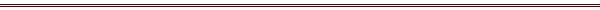 ИНФОРМАЦИОННЫЙ  БЮЛЛЕТЕНЬЕжемесячное печатное издание  для опубликования  (обнародования) правовых актов муниципального образования  Володинское сельское поселение Издается с марта 2020 г.                                                                                                                                06.07.2020                                                                              № 5СОВЕТ  ВОЛОДИНСКОГО СЕЛЬСКОГО ПОСЕЛЕНИЯРЕШЕНИЕ03.07.2020                                                                                          № 11531-е собрание IV созывас.ВолодиноКривошеинский районТомская областьО внесении изменений в  Программу приватизации муниципального имущества муниципального образования Володинское сельское поселение на 2020 год, утвержденную решением Совета Володинского сельского поселения от 30.04.2020 №112В соответствии с Федеральным законом от 06.10.2003 N 131-ФЗ «Об общих принципах организации местного самоуправления в Российской Федерации», Федеральным законом от 21.12.2001 N 178-ФЗ «О приватизации государственного и муниципального имущества», Положением «Об управлении муниципальной собственностью Володинского сельского поселения», утвержденным решением Совета Володинского сельского поселения от 17.08.2006 г. № 45, заслушав и обсудив предложение Администрации Володинского сельского поселения о приватизации недвижимого имущества, находящегося в собственности муниципального образования Володинское сельское поселение,   СОВЕТ ВОЛОДИНСКОГО СЕЛЬСКОГО ПОСЕЛЕНИЯ РЕШИЛ:1. Внести изменения в  Программу приватизации муниципального имущества муниципального образования Володинское сельское поселение на 2020 год, утвержденную решением Совета Володинского сельского поселения от 30.04.2020 №112, изложив ее в новой редакции согласно приложению к настоящему решению.2. Настоящее решение опубликовать в информационном бюллетене Володинского сельского поселения и разместить на официальном сайте Володинского сельского поселения http://volodino.tomsk.ru/ в информационно-телекоммуникационной сети «Интернет».3. Настоящее решение вступает в силу со дня его официального опубликования.4. Контроль за исполнением настоящего решения возложить на контрольно-правовой комитет. Председатель СоветаВолодинского сельского поселения                                  Петрова Р.П.Глава Володинского сельского поселения                        Петрова Р.П.Приложение к решению Совета Володинского сельского поселения от 03.07.2020 г.  № 115ПРОГРАММАПРИВАТИЗАЦИИ МУНИЦИПАЛЬНОГО ИМУЩЕСТВА МУНИЦИПАЛЬНОГО ОБРАЗОВАНИЯ ВОЛОДИНСКОЕ СЕЛЬСКОЕ ПОСЕЛЕНИЕ НА 2020 ГОДСОВЕТ ВОЛОДИНСКОГО СЕЛЬСКОГО ПОСЕЛЕНИЯРЕШЕНИЕ03.07.2020                                                                                          № 11631-е собрание IV созывас. ВолодиноКривошеинский районТомская областьО внесении изменений в решение Совета Володинского сельского поселения № 101 от 25.12.2019г. «О бюджете муниципального образования Володинское сельское поселение на 2020 год и на плановый период 2021 и 2022 годов»Рассмотрев представленную Администрацией Володинского сельского поселения информацию о внесении изменений в бюджет муниципального образования Володинское сельское поселение на 2020 год и на плановый период 2021 и 2022 годов,СОВЕТ ВОЛОДИНСКОГО СЕЛЬСКОГО ПОСЕЛЕНИЯ РЕШИЛ:1. Внести в решение Совета Володинского сельского поселения № 101 от 25.12.2019г. «О бюджете муниципального образования Володинское сельское поселение на 2020 год и на плановый период 2021 и 2022 годов» (в редакции решения Совета Володинского сельского поселения от 24.03.2020 № 111) следующие изменения:пункт 1 статьи 1 изложить в следующей редакции: «1. Утвердить основные характеристики местного бюджета муниципального образования Володинское сельское поселение на 2020 год:1) общий объем доходов местного бюджета в сумме 16405,1 тыс.рублей, в том числе налоговые и неналоговые доходы в сумме 4905,9 тыс.рублей; безвозмездные поступления в сумме 11499,2 тыс. рублей;2) общий объем расходов местного бюджета в сумме 16405,1 тыс. рублей;3) дефицит местного бюджета в сумме 0,0 тыс. рублей.»;4) в статье 4 цифры 2020 года «3584,0» заменить на цифры «2938,5»;5) в статье 11 цифры 2020 года «25,0» заменить на цифры «0,0».2. Приложения 5, 6, 10, 11 изложить в новой редакции согласно приложениям 1,2,3,4 к настоящему решению соответственно.3. Настоящее решение опубликовать в информационном бюллетене Володинского сельского поселения и разместить на официальном сайте Володинского сельского поселения http://volodino.tomsk.ru/ в информационно-телекоммуникационной сети «Интернет».4. Настоящее решение вступает в силу со дня официального опубликования.Председатель Совета Володинского сельского поселения                            Петрова Р.П.Глава Володинского сельского поселения                        Петрова Р.П.Приложение 1к решению Совета Володинского сельского поселения  от 03.07.2020 №116 Приложение 5к решению Совета Володинского сельского поселения № 101 от 25.12.2019г. «О бюджете муниципального образования  Володинское сельское поселение на 2020 год и на плановый период 2021 и 2022 годов»Объём доходов бюджета муниципального образования Володинское сельское поселениена 2020 год и на плановый период 2021 и 2022 годовтыс. руб.Приложение 2к решению Совета Володинского сельского поселения  от 03.07.2020 № 116 Приложение 6к решению Совета Володинского сельского поселения № 101 от 25.12.2019г. «О бюджете муниципального образования  Володинское сельское поселение на 2020 год и на плановый период 2021 и 2022 годов»Объем  межбюджетных трансфертов бюджету муниципального образования Володинское сельское поселение из бюджета муниципального района на 2020 год и на плановый период 2021 и 2022 годовтыс. руб.Приложение 3к решению Совета Володинскогосельского поселения  от 03.07.2020 № 111Приложение 10к решению Совета Володинского сельского поселения № 101 от 25.12.2019г. «О бюджете муниципального образования  Володинское сельское поселение на 2020 год и на плановый период 2021 и 2022 годов»Ведомственная структура расходов бюджета муниципального образования Володинское сельское поселение на 2020 годПриложение 4к решению Совета Володинского сельского поселения  от 03.07.2020 № 116Приложение 11к решению Совета Володинского сельского поселения № 101 от 25.12.2019г. «О бюджете муниципального образования Володинское сельское поселение на 2020 год и на плановый период 2021 и 2022 годов»Распределение бюджетных ассигнований по разделам, подразделам, целевым статьям, группам (группам и подгруппам) видов расходов бюджета муниципального образования Володинское сельское поселение на 2020 годСОВЕТ ВОЛОДИНСКОГО СЕЛЬСКОГО ПОСЕЛЕНИЯРЕШЕНИЕ03.07.2020                                                                                          № 11731-е собрание IV созывас.ВолодиноКривошеинский районТомская областьОб исполнении бюджета муниципального образования Володинское сельское поселение за 1 полугодие 2020 годаРассмотрев представленную администрацией Володинского сельского поселения информацию об исполнении бюджета муниципального образования Володинское сельское поселение за 1 полугодие 2020 года,СОВЕТ ВОЛОДИНСКОГО СЕЛЬСКОГО ПОСЕЛЕНИЯ РЕШИЛ:1. Принять к сведению информацию об исполнении бюджета муниципального образования Володинское сельское поселение за 1 полугодие 2020 года по доходам в сумме 8221,3 тыс. рублей (приложение 1), по расходам в сумме 7681,2 тыс. рублей (приложение 2). 2. Принять к сведению информацию о реализации программ муниципального образования Володинское сельское поселение за 1 полугодие 2020 года в сумме 654,9 тыс. рублей (приложение 3).3. Принять к сведению информацию об использовании средств муниципального дорожного фонда Володинского сельского поселения за 1 полугодие 2020 года в сумме 301,7 тыс. рублей (приложение 4).4. Принять к сведению информацию о перечне объектов капитального строительства муниципальной собственности, финансируемых из местного бюджета Володинского сельского поселения и объектов недвижимого имущества, приобретаемых в муниципальную собственность, за 1 полугодие 2020 года в сумме 965,0 тыс. рублей (приложение5).Председатель СоветаВолодинского сельского поселения                                   Р.П. ПетроваГлава Володинского сельского поселения                        Р.П. ПетроваПриложение 1к решению Совета Володинскогосельского поселения от 03.07.2020 №117Информация о поступлении доходов в местный бюджетмуниципального образования Володинское сельское поселениепо кодам классификации доходов бюджета за 1 полугодие 2020 года  Приложение 2 к решению Совета Володинского  сельского поселения от 03.07.2020 №117Информация об исполнении по разделам, подразделам, целевым статьям, группам (группам и подгруппам) видов расходов классификации расходов бюджетов в ведомственной структуре расходов бюджета муниципального образования Володинское сельское поселение за 1 полугодие 2020 годаПриложение 3к решению Совета Володинского сельского поселения от 03.07.2020 №117Информация о реализации программ муниципального образования Володинское сельское поселение за 1 полугодие 2020 годаПриложение 4к решению Совета Володинского сельского поселения от 03.07.2020 №117Информация об использовании средств муниципального дорожного фонда Володинского сельского поселения за 1 полугодие 2020 годаПриложение 5 к решению Совета Володинского  сельского поселения от 03.07.2020 №117Информация о перечне объектов капитального строительства муниципальной собственности, финансируемых из местного бюджета Володинского сельского поселения и объектов недвижимого имущества, приобретаемых в муниципальную собственность,за 1 полугодие 2020 годаСОВЕТ ВОЛОДИНСКОГО СЕЛЬСКОГО ПОСЕЛЕНИЯРЕШЕНИЕ   03.07.2020г.                                                                                    № 119                                         31-е собрание IV созыва   с.ВолодиноКривошеинский районТомская областьО рассмотрении проекта решения «О внесении изменений в Устав муниципального образования  Володинское сельское поселение»В целях приведения Устава муниципального образования  Володинское сельское поселение Кривошеинского района Томской области в соответствие с требованиями действующего законодательстваСОВЕТ  ВОЛОДИНСКОГО СЕЛЬСКОГО ПОСЕЛЕНИЯ РЕШИЛ:1. Вынести на обсуждение проект решения «О внесении изменений в Устав муниципального образования Володинское сельское поселение» согласно приложению к настоящему решению.2. Проект решения «О внесении изменений в Устав муниципального образования Володинское сельское поселение» официально опубликовать (обнародовать) в информационном бюллетене Володинского сельского поселения и разместить на официальном сайте Володинского сельского поселения http://volodino.tomsk.ru/ в информационно-телекоммуникационной сети «Интернет».3. Настоящее решение вступает в силу со дня его официального опубликования.4. Контроль за исполнением настоящего решения возложить на контрольно-правовой комитет Совета Кривошеинского сельского поселения.Председатель Совета Володинского сельского поселения                                                           Р.П. ПетроваГлава Володинского сельскогопоселения                                                                             Р.П. ПетроваПРОЕКТСОВЕТ  ВОЛОДИНСКОГО  СЕЛЬСКОГО  ПОСЕЛЕНИЯРЕШЕНИЕ   00.00.2020г.                                                                                        №                               -е собрание IV созыва   с.ВолодиноКривошеинский районТомская областьО внесении изменений в Устав муниципального образования  Володинское сельское поселениеВ соответствии с Федеральным законом от 06 октября 2003 года № 131-ФЗ «Об общих принципах организации местного самоуправления в Российской Федерации» и в целях приведения Устава муниципального образования Володинское сельское поселение Кривошеинского района Томской области в соответствие с требованиями действующего законодательстваСОВЕТ  ВОЛОДИНСКОГО СЕЛЬСКОГО ПОСЕЛЕНИЯ РЕШИЛ:1. Пункт 4 статьи 26 Устава муниципального образования Володинское сельское поселение дополнить абзацем следующего содержания:« Депутату для осуществления своих полномочий на непостоянной основе гарантируется сохранение места работы (должности) на период, продолжительность которого устанавливается уставом муниципального образования в соответствии с частью 5 статьи 40 Федерального закона от 6 октября 2003 года № 131-ФЗ «Об общих принципах организации местного самоуправления в Российской Федерации», не превышающий в совокупности трёх рабочих дней в месяц.Выплата компенсации депутату, в случае освобождения его от выполнения производственных или иных служебных обязанностей в связи с осуществлением депутатских полномочий, выплачивается из средств местного бюджета».2. Настоящее решение направить на государственную регистрацию в порядке, предусмотренном Федеральным законом от 21 июля 2005 года № 97-ФЗ «О государственной регистрации уставов муниципальных образований»..3. Поручить Администрации  Володинского сельского поселения обеспечить официальное опубликование настоящего решения после его государственной регистрации.4. Настоящее решение вступает в силу после государственной регистрации со дня официального опубликования  (обнародования) в информационном бюллетене Володинского сельского поселения.5. Контроль за исполнением настоящего решения возложить на контрольно-правовой комитет Совета  Володинского сельского поселения.Председатель Совета Володинского сельского поселения                                                            Р.П. ПетроваГлава Володинского сельскогопоселения                                                                              Р.П. ПетроваАДМИНИСТРАЦИЯ ВОЛОДИНСКОГО СЕЛЬСКОГО ПОСЕЛЕНИЯПОСТАНОВЛЕНИЕ 03.07.2020                                                                                            № 56с.ВолодиноКривошеинский районТомская областьОб утверждении отчета об исполнении бюджета муниципального образования Володинское сельское поселение  за 1 полугодие 2020 годаВ соответствии со статьей 264² Бюджетного Кодекса Российской Федерации, рассмотрев проект отчета об исполнении бюджета муниципального образования Володинское сельское поселение за 1 полугодие 2020 года,ПОСТАНОВЛЯЮ:Утвердить отчет об исполнении бюджета муниципального образования Володинское сельское поселение за 1 полугодие 2020 года по доходам  в сумме 8221,3 тыс.рублей и по расходам в сумме 7681,2 тыс.рублей, с превышением доходов над расходами в сумме 540,1 тыс. рублей в следующем составе:1.1. отчет о поступлении доходов в местный бюджет муниципального образования Володинское сельское поселение по кодам классификации доходов, включающих коды группы, подгруппы, статьи, подстатьи, элемента, группы подвида аналитической группы подвида доходов, согласно приложению 1 к настоящему постановлению;1.2. отчет об исполнении по разделам, подразделам, целевым статьям, группам (группам и подгруппам) видов расходов классификации расходов бюджетов в ведомственной структуре расходов бюджета муниципального образования Володинское сельское поселение за 1 полугодие 2020 года, согласно приложению 2;1.3. отчет о реализации программ муниципального образования Володинское сельское поселение за 1 полугодие 2020 года согласно приложению 3;1.4. отчет об использовании средств муниципального дорожного фонда Володинского сельского поселения за 1 полугодие 2020 года согласно приложению4;1.5. отчет по объектам капитального строительства муниципальной собственности, финансируемых из местного бюджета Володинского сельского поселения, и объектов недвижимого имущества, приобретаемых в муниципальную собственность, за 1 полугодие 2020 года согласно приложению 5.Направить информацию об исполнении бюджета Володинского сельского поселения за 1 полугодие 2020 года в представительный орган муниципального образования – Совет Володинского сельского поселения. Настоящее постановление вступает в силу со дня его официального опубликования.Глава АдминистрацииВолодинского сельского поселения                                    Р.П. ПетроваПриложение 1к постановлению Администрации Володинского сельского поселения от 03.07.2020 № 56Отчет о поступлении доходов в местный бюджет муниципального образования Володинское сельское поселение по кодам классификации доходов, включающих коды группы, подгруппы, статьи, подстатьи, элемента, группы подвида аналитической группы подвида доходов,  за 1 полугодие 2020 года Приложение 2 к постановлению Администрации Володинского  сельского поселения от 03.07.2020 № 56Отчет об исполнении по разделам, подразделам, целевым статьям, группам (группам и подгруппам) видов расходов классификации расходов бюджетов в ведомственной структуре расходов бюджета муниципального образования Володинское сельское поселение за 1 полугодие 2020 годаПриложение 3к постановлению Администрации Володинского сельского поселения от 03.07.2020 № 56Отчет о реализации программ муниципального образования Володинское сельское поселение за 1 полугодие 2020 года Приложение 4к постановлению Администрации Володинского  сельского поселения от 03.07.2020 № 56Отчет об использовании средств муниципального дорожного фонда Володинского сельского поселения за 1 полугодие 2020 года Приложение 5к постановлению Администрации Володинского сельского поселения от 03.07.2020 № 56Отчет по объектам капитального строительства муниципальной собственности, финансируемых из местного бюджета Володинского сельского поселения, и объектов недвижимого имущества, приобретаемых в муниципальную собственность, за 1 полугодие 2020 года№ппНаименование объектаХарактеристика (площадь, протяженность и т.п.)АдресНазначениеОбременение1Экскаватор ЭО-3323А 1994 г.в., двиг. N 233993Конструкционная масса- 13000 кг.Габаритные размеры8100x2500x3180отсутствуетотсутствуетотсутствует2Лом черных металлов категория 5А5,65 тонныотсутствуетотсутствуетотсутствует3Сооружение (Н/В кабельная линия)кад. № 70:09:0102001:536, год ввода в эксплуатацию 2008протяженность 30 м.Томская область, Кривошеинский район, с. Володино, ул. Коммунистическая, 39/8передача электроэнергииэксплуатационные обязательства4Сооружение (комплексная трансформаторная подстанция 2 КТПНБ-ПВ/К-250-10/0,4)кад. № 70:09:0102001:528, год ввода в эксплуатацию 2008площадь застройки 11 кв.м.Томская область, Кривошеинский район, с. Володино, ул. Коммунистическая, 39/10распределение электроэнергииэксплуатационные обязательства5Сооружение (ЛЭП-10к/В)кад. № 70:09:0102001:1017,год ввода в эксплуатацию 2008протяженность 1197,6 м. Томская область, Кривошеинский район, с. Володино, ул. Коммунистическая, 39/11передача электроэнергииэксплуатационные обязательства6Нежилое зданиеКад.№70:09:0102002:158,год ввода в эксплуатацию 1975Площадь застройки285,9кв.м.Томская область, Кривошеинский район, с. Володино, ул. Коммунистическая, 31отсутствуетотсутствуетНаименование показателей2020 год (тыс.руб.)2021 год (тыс.руб.)2022 год (тыс.руб.)1234Доходы – всего 16405,19254,49518,4в том числе:Налоговые и неналоговые доходы4905,95114,95367,9Безвозмездные поступления от других бюджетов бюджетной системы Российской Федерации11499,24139,54150,5Наименование показателей2020 год (тыс.руб.)2021 год (тыс.руб.)2022 год (тыс.руб.)1234Безвозмездные поступления от других бюджетов бюджетной системы Российской Федерации11499,24139,54150,5Дотации бюджетам поселений на выравнивание бюджетной обеспеченности3887,73290,03290,0Субвенции бюджетам поселений на осуществление первичного воинского учета на территориях, где отсутствуют военные комиссариаты353,2356,0367,0Субвенции бюджетам сельских поселений на предоставление жилых помещений детям-сиротам и детям, оставшимся без попечения родителей, лицам из их числа по договорам найма специализированных жилых помещений965,000Прочие межбюджетные трансферты, передаваемые бюджетам сельских поселений на обеспечение условий для развития физической культуры и массового спорта493,5493,5493,5Прочие межбюджетные трансферты, передаваемые бюджетам сельских поселений на капитальный ремонт и (или) ремонт автомобильных дорог общего пользования местного значения1954,500Прочие межбюджетные трансферты, передаваемые бюджетам сельских поселений на реализацию программ формирования современной городской среды в рамках государственной программы "Жилье и городская среда Томской области" 2155,900Прочие межбюджетные трансферты, передаваемые бюджетам сельских поселений из районного бюджета на софинансирование по субсидии на реализацию государственной программы "Жилье и городская среда Томской области"239,500Прочие межбюджетные трансферты на оказание материальной помощи пострадавшим от пожара гражданам из районного бюджета (Чуклай И.Н.)10,000Прочие межбюджетные трансферты на ремонт объектов коммунального комплекса по муниципальной программе "Развитие коммунальной и коммуникационной инфраструктуры в Кривошеинском районе"117,000Прочие межбюджетные трансферты на проведение капитального ремонта объектов коммунальной инфраструктуры в целях подготовки хозяйственного комплекса Томской области к безаварийному прохождению отопительного сезона1322,900№ п/пНаименованиеВедВедРзПрРзПрЦСРЦСРВРСумма(тыс.руб.) В С Е Г О16405,11Исполнительно-распорядительный орган муниципального образования − Администрация Володинского сельского поселения90890890816405,1Общегосударственные вопросы9080100010001004726.4Функционирование высшего должностного лица субъекта Российской Федерации и муниципального образования908010201020102879.1Руководство и управление в сфере установленных функций органов государственной власти субъектов Российской Федерации  и органов местного самоуправления90801020102010200200000000020000000879.1Глава муниципального образования90801020102010200203000000020300000879.1Расходы на выплаты персоналу в целях обеспечения выполнения функций государственными (муниципальными) органами, казенными учреждениями, органами управления государственными внебюджетными фондами90801020102010200203000000020300000100879.1Расходы на выплаты персоналу государственных (муниципальных) органов90801020102010200203000000020300000120879.1Функционирование Правительства Российской Федерации, высших исполнительных органов государственной власти субъектов Российской Федерации, местных администраций9080104010401043299.3Руководство и управление в сфере установленных функций органов государственной власти субъектов Российской Федерации  и органов местного самоуправления908010401040104002000000000200000003287.3Центральный аппарат908010401040104002040000000204000003287.3Расходы на выплаты персоналу в целях обеспечения выполнения функций государственными (муниципальными) органами, казенными учреждениями, органами управления государственными внебюджетными фондами908010401040104002040000000204000001002718.6Расходы на выплаты персоналу государственных (муниципальных) органов908010401040104002040000000204000001202718.6Закупка товаров, работ и услуг для обеспечения государственных (муниципальных) нужд90801040104010400204000000020400000200560.7Иные закупки товаров, работ и услуг для обеспечения государственных (муниципальных) нужд90801040104010400204000000020400000240560.7Иные бюджетные ассигнования908010401040104002040000000204000008008.0Уплата налогов, сборов и иных платежей908010401040104002040000000204000008508.0Муниципальные программы муниципальных образований9080104010401047900000000790000000012.0Ведомственная целевая программа «Информационная политика и работа с общественностью в муниципальном образовании Володинское сельское поселение на 2019 - 2021 годы»9080104010401047971000000797100000012.0Размещение информации о деятельности органов местного самоуправления в средствах массовой информации, на официальном сайте и иных отведенных для размещения информации местах908010401040104797110000079711000002.0Закупка товаров, работ и услуг для обеспечения государственных (муниципальных) нужд908010401040104797110000079711000002002.0Иные закупки товаров, работ и услуг для обеспечения государственных (муниципальных) нужд908010401040104797110000079711000002402.0Осуществление документооборота с Росстатом, Пенсионным фондом, Фондом социального страхования, налоговой службой и другими органами государственной власти, организациями, гражданами в электронном виде9080104010401047971300000797130000010.0Закупка товаров, работ и услуг для обеспечения государственных (муниципальных) нужд9080104010401047971300000797130000020010.0Иные закупки товаров, работ и услуг для обеспечения государственных (муниципальных) нужд9080104010401047971300000797130000024010.0Другие общегосударственные вопросы908011301130113548.0Реализация государственных функций, связанных с общегосударственным управлением90801130113011309200000000920000000477.0Выполнение других обязательств государства90801130113011309230000000923000000477.0Расходы по уплате членских взносов на осуществление деятельности Ассоциации «Совет муниципальных образований Томской области»908011301130113092330000009233000009.1Иные бюджетные ассигнования908011301130113092330000009233000008009.1Уплата налогов, сборов и иных платежей908011301130113092330000009233000008509.1Расходы на организацию, ведение похозяйственного учета, обслуживание ИПК «Регистр МО»908011301130113092360000009236000006.0Закупка товаров, работ и услуг для обеспечения государственных (муниципальных) нужд908011301130113092360000009236000002006.0Иные закупки товаров, работ и услуг для обеспечения государственных (муниципальных) нужд908011301130113092360000009236000002406.0Расходы по управлению, содержанию  муниципальной собственности, оформление прав в отношении муниципального имущества90801130113011309238000000923800000461,9Закупка товаров, работ и услуг для обеспечения государственных (муниципальных) нужд9080113011301130923800000092380000020010.2Иные закупки товаров, работ и услуг для обеспечения государственных (муниципальных) нужд9080113011301130923800000092380000024010.2Иные бюджетные ассигнования90801130113011309238000000923800000800451,7Уплата налогов, сборов и иных платежей90801130113011309238000000923800000850451,7Муниципальные программы муниципальных образований9080113011301137900000000790000000071.0Ведомственная целевая программа «Информационная политика и работа с общественностью в муниципальном образовании Володинское сельское поселение на 2019 - 2021 годы»9080113011301137971000000797100000071.0Размещение информации о деятельности органов местного самоуправления в средствах массовой информации, на официальном сайте и иных отведенных для размещения информации местах9080113011301137971100000797110000071.0Закупка товаров, работ и услуг для обеспечения государственных (муниципальных) нужд9080113011301137971100000797110000020071.0Иные закупки товаров, работ и услуг для обеспечения государственных (муниципальных) нужд9080113011301137971100000797110000024071.0Национальная оборона908020002000200353.2Мобилизационная и вневойсковая подготовка908020302030203353.2Государственная программа "Эффективное управление региональными финансами, государственными закупками и совершенствование межбюджетных отношений в Томской области"90802030203020321000000002100000000353.2Подпрограмма «Совершенствование межбюджетных отношений в Томской области»90802030203020321200000002120000000353.2Основное мероприятие «Обеспечение осуществления в муниципальных образованиях Томской области передаваемых Российской Федерацией органам местного самоуправления полномочий по первичному воинскому учету на территориях, где отсутствуют военные комиссариаты»90802030203020321281000002128100000353.2Осуществление первичного воинского учета на территориях, где отсутствуют военные комиссариаты90802030203020321281511802128151180353.2Расходы на выплаты персоналу в целях обеспечения выполнения функций государственными (муниципальными) органами, казенными учреждениями, органами управления государственными внебюджетными фондами90802030203020321281511802128151180100343.2Расходы на выплаты персоналу казенных учреждений90802030203020321281511802128151180110343.2Закупка товаров, работ и услуг для обеспечения государственных (муниципальных) нужд9080203020302032128151180212815118020010.0Иные закупки товаров, работ и услуг для обеспечения государственных (муниципальных) нужд9080203020302032128151180212815118024010.0Национальная безопасность и правоохранительная деятельность908030003000300423.0Защита населения и территории от чрезвычайных ситуаций природного и техногенного характера, гражданская оборона908030903090309423.0Мероприятия по предупреждению и ликвидации последствий чрезвычайных ситуаций и стихийных бедствий90803090309030921800000002180000000423.0Предупреждение и ликвидация последствий чрезвычайных ситуаций и стихийных бедствий природного и техногенного характера90803090309030921810000002181000000423.0Предупреждение и ликвидация последствий чрезвычайных ситуаций и стихийных бедствий природного и техногенного характера за счет средств местного бюджета90803090309030921811000002181100000423.0Закупка товаров, работ и услуг для обеспечения государственных (муниципальных) нужд90803090309030921811000002181100000200423.0Иные закупки товаров, работ и услуг для обеспечения государственных (муниципальных) нужд90803090309030921811000002181100000240423.0Национальная экономика9080400040004003346.9Дорожное хозяйство (дорожные фонды)9080409040904092938.5Государственная программа «Развитие транспортной инфраструктуры в Томской области»908040904090409180000000018000000001954.5Подпрограмма «Сохранение и развитие автомобильных дорог Томской области»908040904090409182000000018200000001954.5Основное мероприятие «Капитальный ремонт и (или) ремонт автомобильных дорог общего пользования местного значения»908040904090409182840000018284000001954.5Капитальный ремонт и (или) ремонт автомобильных дорог общего пользования местного значения908040904090409182844093018284409301954.5Закупка товаров, работ и услуг для обеспечения государственных (муниципальных) нужд908040904090409182844093018284409302001954.5Иные закупки товаров, работ и услуг для обеспечения государственных (муниципальных) нужд908040904090409182844093018284409302401954.5Муниципальные программы муниципальных образований90804090409040979000000007900000000984.0Программа  комплексного  развития  транспортной инфраструктуры муниципального образования Володинское сельское поселение на 2017-2021 годы и на перспективу до 2027 года90804090409040979690000007969000000984.0Обеспечение содержания автомобильных дорог90804090409040979691000007969100000628.7Закупка товаров, работ и услуг для обеспечения государственных (муниципальных) нужд90804090409040979691000007969100000200628.7Иные закупки товаров, работ и услуг для обеспечения государственных (муниципальных) нужд90804090409040979691000007969100000240628.7Ремонт автомобильных дорог90804090409040979692000007969200000355.3Закупка товаров, работ и услуг для обеспечения государственных (муниципальных) нужд9080409040904097969200000796920000020025.9Иные закупки товаров, работ и услуг для обеспечения государственных (муниципальных) нужд9080409040904097969200000796920000024025.9Софинанирование  на капитальный ремонт и (или) ремонт автомобильных дорог общего пользования местного значения в рамках государственной программы "Развитие транспортной инфраструктуры в Томской области"90804090409040979692S093079692S0930329.4Закупка товаров, работ и услуг для обеспечения государственных (муниципальных) нужд90804090409040979692S093079692S0930200329.4Иные закупки товаров, работ и услуг для обеспечения государственных (муниципальных) нужд90804090409040979692S093079692S0930240329.4Другие вопросы в области национальной экономики908041204120412408.4Реализация государственных функций, связанных с общегосударственным управлением90804120412041209200000000920000000408.4Выполнение других обязательств государства90804120412041209230000000923000000408.4Расходы по управлению, содержанию  муниципальной собственности, оформление прав в отношении муниципального имущества90804120412041209238000000923800000408.4Закупка товаров, работ и услуг для обеспечения государственных (муниципальных) нужд90804120412041209238000000923800000200408.4Иные закупки товаров, работ и услуг для обеспечения государственных (муниципальных) нужд90804120412041209238000000923800000240408.4Жилищно-коммунальное хозяйство9080500050005005574.9Жилищное хозяйство908050105010501103.6Поддержка жилищного хозяйства90805010501050139000000003900000000103.6Капитальный ремонт муниципального жилищного фонда90805010501050139002000003900200000101.5Закупка товаров, работ и услуг для обеспечения государственных (муниципальных) нужд90805010501050139002000003900200000200101.5Иные закупки товаров, работ и услуг для обеспечения государственных (муниципальных) нужд90805010501050139002000003900200000240101.5Мероприятия в области жилищного хозяйства908050105010501390030000039003000002.1Закупка товаров, работ и услуг для обеспечения государственных (муниципальных) нужд908050105010501390030000039003000002002.1Иные закупки товаров, работ и услуг для обеспечения государственных (муниципальных) нужд908050105010501390030000039003000002402.1Коммунальное хозяйство9080502050205022239.9Государственная программа "Развитие коммунальной и коммуникационной инфраструктуры в Томской области"908050205020502190000000019000000001322.9Подпрограмма "Развитие и модернизация коммунальной инфраструктуры Томской области"908050205020502191000000019100000001322.9Основное мероприятие "Снижение количества аварий в системах отопления, водоснабжения и водоотведения коммунального комплекса Томской области"908050205020502191800000019180000001322.9Проведение капитального ремонта объектов коммунальной инфраструктуры в целях подготовки хозяйственного комплекса Томской области к безаварийному прохождению отопительного сезона908050205020502191804091019180409101322.9Закупка товаров, работ и услуг для обеспечения государственных (муниципальных) нужд908050205020502191804091019180409102001322.9Иные закупки товаров, работ и услуг для обеспечения государственных (муниципальных) нужд908050205020502191804091019180409102401322.9Муниципальные программы муниципальных образований90805020502050279000000007900000000917.0Муниципальная программа "Развитие коммунальной и коммуникационной инфраструктуры в Кривошеинском районе"90805020502050279290000007929000000117.0Подготовка объектов коммунального комплекса Кривошеинского района к прохождению отопительного сезона90805020502050279293000007929300000117.0Закупка товаров, работ и услуг для обеспечения государственных (муниципальных) нужд90805020502050279293000007929300000200117.0Иные закупки товаров, работ и услуг для обеспечения государственных (муниципальных) нужд90805020502050279293000007929300000240117.0Муниципальная программа комплексного развития систем коммунальной и коммуникационной  инфраструктуры Володинского сельского поселения 90805020502050279680000007968000000800.0Модернизация и развитие теплоснабжения90805020502050279681000007968100000198.0Закупка товаров, работ и услуг для обеспечения государственных (муниципальных) нужд90805020502050279681000007968100000200198.0Иные закупки товаров, работ и услуг для обеспечения государственных (муниципальных) нужд90805020502050279681000007968100000240198.0Модернизация и развитие водоснабжения90805020502050279683000007968300000602.0Закупка товаров, работ и услуг для обеспечения государственных (муниципальных) нужд90805020502050279683000007968300000200400,5Иные закупки товаров, работ и услуг для обеспечения государственных (муниципальных) нужд90805020502050279683000007968300000240400.5Софинансирование по субсидии на проведение капитальных ремонтов объектов коммунальной инфраструктуры в целях подготовки хозяйственного комплекса Томской области к безаварийному прохождению отопительного сезона90805020502050279683S091079683S0910201.5Закупка товаров, работ и услуг для обеспечения государственных (муниципальных) нужд90805020502050279683S091079683S0910200201.5Иные закупки товаров, работ и услуг для обеспечения государственных (муниципальных) нужд90805020502050279683S091079683S0910240201.5Благоустройство9080503050305033231.4Государственная программа "Жилье и городская среда Томской области"908050305030503130000000013000000002395.4Проектная часть государственной программы90805030503050313W000000013W00000002395.4Региональный проект "Формирование комфортной городской среды"90805030503050313WF20000013WF2000002395.4Реализация программ формирования современной городской среды90805030503050313WF25555013WF2555502395.4Закупка товаров, работ и услуг для обеспечения государственных (муниципальных) нужд90805030503050313WF25555013WF2555502002395.4Иные закупки товаров, работ и услуг для обеспечения государственных (муниципальных) нужд90805030503050313WF25555013WF2555502402395.4Благоустройство90805030503050360000000006000000000836.0Уличное освещение90805030503050360001000006000100000249.0Закупка товаров, работ и услуг для обеспечения государственных (муниципальных) нужд90805030503050360001000006000100000200249.0Иные закупки товаров, работ и услуг для обеспечения государственных (муниципальных) нужд90805030503050360001000006000100000240249.0Организация и содержание мест захоронения9080503050305036000400000600040000020.0Закупка товаров, работ и услуг для обеспечения государственных (муниципальных) нужд9080503050305036000400000600040000020020.0Иные закупки товаров, работ и услуг для обеспечения государственных (муниципальных) нужд9080503050305036000400000600040000024020.0Прочие мероприятия по благоустройству городских округов и поселений90805030503050360005000006000500000567.0Закупка товаров, работ и услуг для обеспечения государственных (муниципальных) нужд90805030503050360005000006000500000200567.0Иные закупки товаров, работ и услуг для обеспечения государственных (муниципальных) нужд90805030503050360005000006000500000240567.0Культура и кинематография908080008000800443.6Культура908080108010801398.6Иные межбюджетные трансферты90808010801080152100000005210000000398.6Межбюджетные трансферты бюджетам муниципальных районов из бюджетов поселений и межбюджетные трансферты бюджетам поселений из бюджетов муниципальных районов на осуществление части полномочий по решению вопросов местного значения в соответствии с заключенными соглашениями90808010801080152106000005210600000398.6Межбюджетные трансферты90808010801080152106000005210600000500398.6Иные межбюджетные трансферты90808010801080152106000005210600000540398.6Другие вопросы в области культуры, кинематографии90808040804080445.0Муниципальные программы муниципальных образований9080804080408047900000000790000000045.0Ведомственная целевая программа «Информационная политика и работа с общественностью в муниципальном образовании Володинское сельское поселение на 2019 - 2021 годы»9080804080408047971000000797100000045.0Организация и проведение специальных событий и мероприятий, посвященных праздничным и памятным датам9080804080408047971200000797120000045.0Закупка товаров, работ и услуг для обеспечения государственных (муниципальных) нужд9080804080408047971200000797120000020045.0Иные закупки товаров, работ и услуг для обеспечения государственных (муниципальных) нужд9080804080408047971200000797120000024045.0Социальная политика908100010001000975.0Социальное обеспечение населения90810031003100310.0Резервные фонды9081003100310030700000000070000000010.0Резервные фонды местных администраций9081003100310030700500000070050000010.0Социальное обеспечение и иные выплаты населению9081003100310030700500000070050000030010.0Иные выплаты населению9081003100310030700500000070050000036010.0Охрана семьи и детства908100410041004965.0Государственная программа "Социальная поддержка населения Томской области"90810041004100411000000001100000000965.0Подпрограмма "Обеспечение мер социальной поддержки отдельных категорий граждан"90810041004100411100000001110000000965.0Основное мероприятие "Предоставление жилых помещений детям-сиротам и детям, оставшимся без попечения родителей, лицам из их числа по договорам найма специализированных жилых помещений"90810041004100411189000001118900000965.0Предоставление жилых помещений детям-сиротам и детям, оставшимся без попечения родителей, лицам из их числа по договорам найма специализированных жилых помещений90810041004100411189408201118940820965.0Капитальные вложения в объекты государственной (муниципальной) собственности90810041004100411189408201118940820400965.0Бюджетные инвестиции90810041004100411189408201118940820410965.0Физическая культура и спорт908110011001100562.1Физическая культура908110111011101562.1Государственная программа «Развитие молодежной политики, физической культуры и спорта в Томской области»90811011101110108000000000800000000493.5Проектная часть государственной программы90811011101110108W000000008W0000000493.5Региональный проект «Спорт – норма жизни»90811011101110108WР50000008WР500000493.5Обеспечение условий для развития физической культуры и массового спорта90811011101110108WР54000808WР540008493.5Расходы на выплаты персоналу в целях обеспечения выполнения функций государственными (муниципальными) органами, казенными учреждениями, органами управления государственными внебюджетными фондами90811011101110108WР54000808WР540008100459.1Расходы на выплаты персоналу казенных учреждений90811011101110108WР54000808WР540008110459.1Закупка товаров, работ и услуг для обеспечения государственных (муниципальных) нужд90811011101110108WР54000808WР54000820034.4Иные закупки товаров, работ и услуг для обеспечения государственных (муниципальных) нужд90811011101110108WР54000808WР54000824034.4Физкультурно-оздоровительная работа и спортивные мероприятия9081101110111015120000000512000000068.6Спорт – норма жизни908110111011101512Р500000512Р50000068.6Софинансирование из бюджетов поселений на обеспечение условий для развития физической культуры и массового спорта908110111011101512Р540008512Р54000868.6Расходы на выплаты персоналу в целях обеспечения выполнения функций государственными (муниципальными) органами, казенными учреждениями, органами управления государственными внебюджетными фондами908110111011101512Р540008512Р54000810052.6Расходы на выплаты персоналу казенных учреждений908110111011101512Р540008512Р54000811052.6Закупка товаров, работ и услуг для обеспечения государственных (муниципальных) нужд908110111011101512Р540008512Р5400082006.0Иные закупки товаров, работ и услуг для обеспечения государственных (муниципальных) нужд908110111011101512Р540008512Р5400082406.0Социальное обеспечение и иные выплаты населению908110111011101512Р540008512Р54000830010.0Премии и гранты908110111011101512Р540008512Р54000835010.0НаименованиеРзПрЦСРЦСРВРВРСумма(тыс.руб.) Сумма(тыс.руб.) В С Е Г О16405,116405,1Общегосударственные вопросы010001004726.44726.4Функционирование высшего должностного лица субъекта Российской Федерации и муниципального образования01020102879.1879.1Руководство и управление в сфере установленных функций органов государственной власти субъектов Российской Федерации  и органов местного самоуправления0102010200200000000020000000879.1879.1Глава муниципального образования0102010200203000000020300000879.1879.1Расходы на выплаты персоналу в целях обеспечения выполнения функций государственными (муниципальными) органами, казенными учреждениями, органами управления государственными внебюджетными фондами0102010200203000000020300000100100879.1879.1Расходы на выплаты персоналу государственных (муниципальных) органов0102010200203000000020300000120120879.1879.1Функционирование Правительства Российской Федерации, высших исполнительных органов государственной власти субъектов Российской Федерации, местных администраций010401043299.33299.3Руководство и управление в сфере установленных функций органов государственной власти субъектов Российской Федерации  и органов местного самоуправления01040104002000000000200000003287.33287.3Центральный аппарат01040104002040000000204000003287.33287.3Расходы на выплаты персоналу в целях обеспечения выполнения функций государственными (муниципальными) органами, казенными учреждениями, органами управления государственными внебюджетными фондами01040104002040000000204000001001002718.62718.6Расходы на выплаты персоналу государственных (муниципальных) органов01040104002040000000204000001201202718.62718.6Закупка товаров, работ и услуг для обеспечения государственных (муниципальных) нужд0104010400204000000020400000200200560.7560.7Иные закупки товаров, работ и услуг для обеспечения государственных (муниципальных) нужд0104010400204000000020400000240240560.7560.7Иные бюджетные ассигнования01040104002040000000204000008008008.08.0Уплата налогов, сборов и иных платежей01040104002040000000204000008508508.08.0Муниципальные программы муниципальных образований010401047900000000790000000012.012.0Ведомственная целевая программа «Информационная политика и работа с общественностью в муниципальном образовании Володинское сельское поселение на 2019 - 2021 годы»010401047971000000797100000012.012.0Размещение информации о деятельности органов местного самоуправления в средствах массовой информации, на официальном сайте и иных отведенных для размещения информации местах01040104797110000079711000002.02.0Закупка товаров, работ и услуг для обеспечения государственных (муниципальных) нужд01040104797110000079711000002002002.02.0Иные закупки товаров, работ и услуг для обеспечения государственных (муниципальных) нужд01040104797110000079711000002402402.02.0Осуществление документооборота с Росстатом, Пенсионным фондом, Фондом социального страхования, налоговой службой и другими органами государственной власти, организациями, гражданами в электронном виде010401047971300000797130000010.010.0Закупка товаров, работ и услуг для обеспечения государственных (муниципальных) нужд010401047971300000797130000020020010.010.0Иные закупки товаров, работ и услуг для обеспечения государственных (муниципальных) нужд010401047971300000797130000024024010.010.0Другие общегосударственные вопросы01130113548.0548.0Реализация государственных функций, связанных с общегосударственным управлением0113011309200000000920000000477.0477.0Выполнение других обязательств государства0113011309230000000923000000477.0477.0Расходы по уплате членских взносов на осуществление деятельности Ассоциации «Совет муниципальных образований Томской области»01130113092330000009233000009.19.1Иные бюджетные ассигнования01130113092330000009233000008008009.19.1Уплата налогов, сборов и иных платежей01130113092330000009233000008508509.19.1Расходы на организацию, ведение похозяйственного учета, обслуживание ИПК «Регистр МО»01130113092360000009236000006.06.0Закупка товаров, работ и услуг для обеспечения государственных (муниципальных) нужд01130113092360000009236000002002006.06.0Иные закупки товаров, работ и услуг для обеспечения государственных (муниципальных) нужд01130113092360000009236000002402406.06.0Расходы по управлению, содержанию  муниципальной собственности, оформление прав в отношении муниципального имущества0113011309238000000923800000461,9461,9Закупка товаров, работ и услуг для обеспечения государственных (муниципальных) нужд011301130923800000092380000020020010.210.2Иные закупки товаров, работ и услуг для обеспечения государственных (муниципальных) нужд011301130923800000092380000024024010.210.2Иные бюджетные ассигнования0113011309238000000923800000800800451,7451,7Уплата налогов, сборов и иных платежей0113011309238000000923800000850850451,7451,7Муниципальные программы муниципальных образований011301137900000000790000000071.071.0Ведомственная целевая программа «Информационная политика и работа с общественностью в муниципальном образовании Володинское сельское поселение на 2019 - 2021 годы»011301137971000000797100000071.071.0Размещение информации о деятельности органов местного самоуправления в средствах массовой информации, на официальном сайте и иных отведенных для размещения информации местах011301137971100000797110000071.071.0Закупка товаров, работ и услуг для обеспечения государственных (муниципальных) нужд011301137971100000797110000020020071.071.0Иные закупки товаров, работ и услуг для обеспечения государственных (муниципальных) нужд011301137971100000797110000024024071.071.0Национальная оборона02000200353.2353.2Мобилизационная и вневойсковая подготовка02030203353.2353.2Государственная программа "Эффективное управление региональными финансами, государственными закупками и совершенствование межбюджетных отношений в Томской области"0203020321000000002100000000353.2353.2Подпрограмма «Совершенствование межбюджетных отношений в Томской области»0203020321200000002120000000353.2353.2Основное мероприятие «Обеспечение осуществления в муниципальных образованиях Томской области передаваемых Российской Федерацией органам местного самоуправления полномочий по первичному воинскому учету на территориях, где отсутствуют военные комиссариаты»0203020321281000002128100000353.2353.2Осуществление первичного воинского учета на территориях, где отсутствуют военные комиссариаты0203020321281511802128151180353.2353.2Расходы на выплаты персоналу в целях обеспечения выполнения функций государственными (муниципальными) органами, казенными учреждениями, органами управления государственными внебюджетными фондами0203020321281511802128151180100100343.2343.2Расходы на выплаты персоналу казенных учреждений0203020321281511802128151180110110343.2343.2Закупка товаров, работ и услуг для обеспечения государственных (муниципальных) нужд020302032128151180212815118020020010.010.0Иные закупки товаров, работ и услуг для обеспечения государственных (муниципальных) нужд020302032128151180212815118024024010.010.0Национальная безопасность и правоохранительная деятельность03000300423.0423.0Защита населения и территории от чрезвычайных ситуаций природного и техногенного характера, гражданская оборона03090309423.0423.0Мероприятия по предупреждению и ликвидации последствий чрезвычайных ситуаций и стихийных бедствий0309030921800000002180000000423.0423.0Предупреждение и ликвидация последствий чрезвычайных ситуаций и стихийных бедствий природного и техногенного характера0309030921810000002181000000423.0423.0Предупреждение и ликвидация последствий чрезвычайных ситуаций и стихийных бедствий природного и техногенного характера за счет средств местного бюджета0309030921811000002181100000423.0423.0Закупка товаров, работ и услуг для обеспечения государственных (муниципальных) нужд0309030921811000002181100000200200423.0423.0Иные закупки товаров, работ и услуг для обеспечения государственных (муниципальных) нужд0309030921811000002181100000240240423.0423.0Национальная экономика040004003346.93346.9Дорожное хозяйство (дорожные фонды)040904092938.52938.5Государственная программа «Развитие транспортной инфраструктуры в Томской области»04090409180000000018000000001954.51954.5Подпрограмма «Сохранение и развитие автомобильных дорог Томской области»04090409182000000018200000001954.51954.5Основное мероприятие «Капитальный ремонт и (или) ремонт автомобильных дорог общего пользования местного значения»04090409182840000018284000001954.51954.5Капитальный ремонт и (или) ремонт автомобильных дорог общего пользования местного значения04090409182844093018284409301954.51954.5Закупка товаров, работ и услуг для обеспечения государственных (муниципальных) нужд04090409182844093018284409302002001954.51954.5Иные закупки товаров, работ и услуг для обеспечения государственных (муниципальных) нужд04090409182844093018284409302402401954.51954.5Муниципальные программы муниципальных образований0409040979000000007900000000984.0984.0Программа  комплексного  развития  транспортной инфраструктуры муниципального образования Володинское сельское поселение на 2017-2021 годы и на перспективу до 2027 года0409040979690000007969000000984.0984.0Обеспечение содержания автомобильных дорог0409040979691000007969100000628.7628.7Закупка товаров, работ и услуг для обеспечения государственных (муниципальных) нужд0409040979691000007969100000200200628.7628.7Иные закупки товаров, работ и услуг для обеспечения государственных (муниципальных) нужд0409040979691000007969100000240240628.7628.7Ремонт автомобильных дорог0409040979692000007969200000355.3355.3Закупка товаров, работ и услуг для обеспечения государственных (муниципальных) нужд040904097969200000796920000020020025.925.9Иные закупки товаров, работ и услуг для обеспечения государственных (муниципальных) нужд040904097969200000796920000024024025.925.9Софинанирование  на капитальный ремонт и (или) ремонт автомобильных дорог общего пользования местного значения в рамках государственной программы "Развитие транспортной инфраструктуры в Томской области"0409040979692S093079692S0930329.4329.4Закупка товаров, работ и услуг для обеспечения государственных (муниципальных) нужд0409040979692S093079692S0930200200329.4329.4Иные закупки товаров, работ и услуг для обеспечения государственных (муниципальных) нужд0409040979692S093079692S0930240240329.4329.4Другие вопросы в области национальной экономики04120412408.4408.4Реализация государственных функций, связанных с общегосударственным управлением0412041209200000000920000000408.4408.4Выполнение других обязательств государства0412041209230000000923000000408.4408.4Расходы по управлению, содержанию  муниципальной собственности, оформление прав в отношении муниципального имущества0412041209238000000923800000408.4408.4Закупка товаров, работ и услуг для обеспечения государственных (муниципальных) нужд0412041209238000000923800000200200408.4408.4Иные закупки товаров, работ и услуг для обеспечения государственных (муниципальных) нужд0412041209238000000923800000240240408.4408.4Жилищно-коммунальное хозяйство050005005574.95574.9Жилищное хозяйство05010501103.6103.6Поддержка жилищного хозяйства0501050139000000003900000000103.6103.6Капитальный ремонт муниципального жилищного фонда0501050139002000003900200000101.5101.5Закупка товаров, работ и услуг для обеспечения государственных (муниципальных) нужд0501050139002000003900200000200200101.5101.5Иные закупки товаров, работ и услуг для обеспечения государственных (муниципальных) нужд0501050139002000003900200000240240101.5101.5Мероприятия в области жилищного хозяйства05010501390030000039003000002.12.1Закупка товаров, работ и услуг для обеспечения государственных (муниципальных) нужд05010501390030000039003000002002002.12.1Иные закупки товаров, работ и услуг для обеспечения государственных (муниципальных) нужд05010501390030000039003000002402402.12.1Коммунальное хозяйство050205022239.92239.9Государственная программа "Развитие коммунальной и коммуникационной инфраструктуры в Томской области"05020502190000000019000000001322.91322.9Подпрограмма "Развитие и модернизация коммунальной инфраструктуры Томской области"05020502191000000019100000001322.91322.9Основное мероприятие "Снижение количества аварий в системах отопления, водоснабжения и водоотведения коммунального комплекса Томской области"05020502191800000019180000001322.91322.9Проведение капитального ремонта объектов коммунальной инфраструктуры в целях подготовки хозяйственного комплекса Томской области к безаварийному прохождению отопительного сезона05020502191804091019180409101322.91322.9Закупка товаров, работ и услуг для обеспечения государственных (муниципальных) нужд05020502191804091019180409102002001322.91322.9Иные закупки товаров, работ и услуг для обеспечения государственных (муниципальных) нужд05020502191804091019180409102402401322.91322.9Муниципальные программы муниципальных образований0502050279000000007900000000917.0917.0Муниципальная программа "Развитие коммунальной и коммуникационной инфраструктуры в Кривошеинском районе"0502050279290000007929000000117.0117.0Подготовка объектов коммунального комплекса Кривошеинского района к прохождению отопительного сезона0502050279293000007929300000117.0117.0Закупка товаров, работ и услуг для обеспечения государственных (муниципальных) нужд0502050279293000007929300000200200117.0117.0Иные закупки товаров, работ и услуг для обеспечения государственных (муниципальных) нужд0502050279293000007929300000240240117.0117.0Муниципальная программа комплексного развития систем коммунальной и коммуникационной  инфраструктуры Володинского сельского поселения 0502050279680000007968000000800.0800.0Модернизация и развитие теплоснабжения0502050279681000007968100000198.0198.0Закупка товаров, работ и услуг для обеспечения государственных (муниципальных) нужд0502050279681000007968100000200200198.0198.0Иные закупки товаров, работ и услуг для обеспечения государственных (муниципальных) нужд0502050279681000007968100000240240198.0198.0Модернизация и развитие водоснабжения0502050279683000007968300000602.0602.0Закупка товаров, работ и услуг для обеспечения государственных (муниципальных) нужд0502050279683000007968300000200200400,5400,5Иные закупки товаров, работ и услуг для обеспечения государственных (муниципальных) нужд0502050279683000007968300000240240400.5400.5Софинансирование по субсидии на проведение капитальных ремонтов объектов коммунальной инфраструктуры в целях подготовки хозяйственного комплекса Томской области к безаварийному прохождению отопительного сезона0502050279683S091079683S0910201.5201.5Закупка товаров, работ и услуг для обеспечения государственных (муниципальных) нужд0502050279683S091079683S0910200200201.5201.5Иные закупки товаров, работ и услуг для обеспечения государственных (муниципальных) нужд0502050279683S091079683S0910240240201.5201.5Благоустройство050305033231.43231.4Государственная программа "Жилье и городская среда Томской области"05030503130000000013000000002395.42395.4Проектная часть государственной программы0503050313W000000013W00000002395.42395.4Региональный проект "Формирование комфортной городской среды"0503050313WF20000013WF2000002395.42395.4Реализация программ формирования современной городской среды0503050313WF25555013WF2555502395.42395.4Закупка товаров, работ и услуг для обеспечения государственных (муниципальных) нужд0503050313WF25555013WF2555502002002395.42395.4Иные закупки товаров, работ и услуг для обеспечения государственных (муниципальных) нужд0503050313WF25555013WF2555502402402395.42395.4Благоустройство0503050360000000006000000000836.0836.0Уличное освещение0503050360001000006000100000249.0249.0Закупка товаров, работ и услуг для обеспечения государственных (муниципальных) нужд0503050360001000006000100000200200249.0249.0Иные закупки товаров, работ и услуг для обеспечения государственных (муниципальных) нужд0503050360001000006000100000240240249.0249.0Организация и содержание мест захоронения050305036000400000600040000020.020.0Закупка товаров, работ и услуг для обеспечения государственных (муниципальных) нужд050305036000400000600040000020020020.020.0Иные закупки товаров, работ и услуг для обеспечения государственных (муниципальных) нужд050305036000400000600040000024024020.020.0Прочие мероприятия по благоустройству городских округов и поселений0503050360005000006000500000567.0567.0Закупка товаров, работ и услуг для обеспечения государственных (муниципальных) нужд0503050360005000006000500000200200567.0567.0Иные закупки товаров, работ и услуг для обеспечения государственных (муниципальных) нужд0503050360005000006000500000240240567.0567.0Культура и кинематография08000800443.6443.6Культура08010801398.6398.6Иные межбюджетные трансферты0801080152100000005210000000398.6398.6Межбюджетные трансферты бюджетам муниципальных районов из бюджетов поселений и межбюджетные трансферты бюджетам поселений из бюджетов муниципальных районов на осуществление части полномочий по решению вопросов местного значения в соответствии с заключенными соглашениями0801080152106000005210600000398.6398.6Межбюджетные трансферты0801080152106000005210600000500500398.6398.6Иные межбюджетные трансферты0801080152106000005210600000540540398.6398.6Другие вопросы в области культуры, кинематографии0804080445.045.0Муниципальные программы муниципальных образований080408047900000000790000000045.045.0Ведомственная целевая программа «Информационная политика и работа с общественностью в муниципальном образовании Володинское сельское поселение на 2019 - 2021 годы»080408047971000000797100000045.045.0Организация и проведение специальных событий и мероприятий, посвященных праздничным и памятным датам080408047971200000797120000045.045.0Закупка товаров, работ и услуг для обеспечения государственных (муниципальных) нужд080408047971200000797120000020020045.045.0Иные закупки товаров, работ и услуг для обеспечения государственных (муниципальных) нужд080408047971200000797120000024024045.045.0Социальная политика10001000975.0975.0Социальное обеспечение населения1003100310.010.0Резервные фонды100310030700000000070000000010.010.0Резервные фонды местных администраций100310030700500000070050000010.010.0Социальное обеспечение и иные выплаты населению100310030700500000070050000030030010.010.0Иные выплаты населению100310030700500000070050000036036010.010.0Охрана семьи и детства10041004965.0965.0Государственная программа "Социальная поддержка населения Томской области"1004100411000000001100000000965.0965.0Подпрограмма "Обеспечение мер социальной поддержки отдельных категорий граждан"1004100411100000001110000000965.0965.0Основное мероприятие "Предоставление жилых помещений детям-сиротам и детям, оставшимся без попечения родителей, лицам из их числа по договорам найма специализированных жилых помещений"1004100411189000001118900000965.0965.0Предоставление жилых помещений детям-сиротам и детям, оставшимся без попечения родителей, лицам из их числа по договорам найма специализированных жилых помещений1004100411189408201118940820965.0965.0Капитальные вложения в объекты государственной (муниципальной) собственности1004100411189408201118940820400400965.0965.0Бюджетные инвестиции1004100411189408201118940820410410965.0965.0Физическая культура и спорт11001100562.1562.1Физическая культура11011101562.1562.1Государственная программа «Развитие молодежной политики, физической культуры и спорта в Томской области»1101110108000000000800000000493.5493.5Проектная часть государственной программы1101110108W000000008W0000000493.5493.5Региональный проект «Спорт – норма жизни»1101110108WР50000008WР500000493.5493.5Обеспечение условий для развития физической культуры и массового спорта1101110108WР54000808WР540008493.5493.5Расходы на выплаты персоналу в целях обеспечения выполнения функций государственными (муниципальными) органами, казенными учреждениями, органами управления государственными внебюджетными фондами1101110108WР54000808WР540008100100459.1459.1Расходы на выплаты персоналу казенных учреждений1101110108WР54000808WР540008110110459.1459.1Закупка товаров, работ и услуг для обеспечения государственных (муниципальных) нужд1101110108WР54000808WР54000820020034.434.4Иные закупки товаров, работ и услуг для обеспечения государственных (муниципальных) нужд1101110108WР54000808WР54000824024034.434.4Физкультурно-оздоровительная работа и спортивные мероприятия110111015120000000512000000068.668.6Спорт – норма жизни11011101512Р500000512Р50000068.668.6Софинансирование из бюджетов поселений на обеспечение условий для развития физической культуры и массового спорта11011101512Р540008512Р54000868.668.6Расходы на выплаты персоналу в целях обеспечения выполнения функций государственными (муниципальными) органами, казенными учреждениями, органами управления государственными внебюджетными фондами11011101512Р540008512Р54000810010052.652.6Расходы на выплаты персоналу казенных учреждений11011101512Р540008512Р54000811011052.652.6Закупка товаров, работ и услуг для обеспечения государственных (муниципальных) нужд11011101512Р540008512Р5400082002006.06.0Иные закупки товаров, работ и услуг для обеспечения государственных (муниципальных) нужд11011101512Р540008512Р5400082402406.06.0Социальное обеспечение и иные выплаты населению11011101512Р540008512Р54000830030010.010.0Премии и гранты11011101512Р540008512Р54000835035010.010.0Наименование показателяКод дохода по бюджетной классификацииУтвержденные бюджетные назначения на 2020 год (тыс.руб.)Поступило за 1 полугодие 2020 года (тыс.руб.)Процент исполнения к годовому плануНаименование показателяКод дохода по бюджетной классификацииУтвержденные бюджетные назначения на 2020 год (тыс.руб.)Поступило за 1 полугодие 2020 года (тыс.руб.)Процент исполнения к годовому плануНаименование показателяКод дохода по бюджетной классификацииУтвержденные бюджетные назначения на 2020 год (тыс.руб.)Поступило за 1 полугодие 2020 года (тыс.руб.)Процент исполнения к годовому плануНаименование показателяКод дохода по бюджетной классификацииУтвержденные бюджетные назначения на 2020 год (тыс.руб.)Поступило за 1 полугодие 2020 года (тыс.руб.)Процент исполнения к годовому плануНаименование показателяКод дохода по бюджетной классификацииУтвержденные бюджетные назначения на 2020 год (тыс.руб.)Поступило за 1 полугодие 2020 года (тыс.руб.)Процент исполнения к годовому плануНаименование показателяКод дохода по бюджетной классификацииУтвержденные бюджетные назначения на 2020 год (тыс.руб.)Поступило за 1 полугодие 2020 года (тыс.руб.)Процент исполнения к годовому плануНаименование показателяКод дохода по бюджетной классификацииУтвержденные бюджетные назначения на 2020 год (тыс.руб.)Поступило за 1 полугодие 2020 года (тыс.руб.)Процент исполнения к годовому плану12345Доходы бюджета - всегоX16 405,18 221,350,1в том числе:НАЛОГОВЫЕ И НЕНАЛОГОВЫЕ ДОХОДЫ000 100000000000000004 905,92 280,546,5НАЛОГИ НА ПРИБЫЛЬ, ДОХОДЫ182 101000000000000002 437,01 394,857,2Налог на доходы физических лиц182 101020000100001102 437,01 394,857,0Налог на доходы физических лиц с доходов, источником которых является налоговый агент, за исключением доходов, в отношении которых исчисление и уплата налога осуществляются в соответствии со статьями 227, 227.1 и 228 Налогового кодекса Российской Федерации182 101020100100001102 422,01 396,457,7Налог на доходы физических лиц с доходов, полученных физическими лицами в соответствии со статьей 228 Налогового кодекса Российской Федерации182 1010203001000011015,0-1,6-10,7НАЛОГИ НА ТОВАРЫ (РАБОТЫ, УСЛУГИ), РЕАЛИЗУЕМЫЕ НА ТЕРРИТОРИИ РОССИЙСКОЙ ФЕДЕРАЦИИ100 10300000000000000984,0 406,041,3Акцизы по подакцизным товарам (продукции), производимым на территории Российской Федерации100 10302000010000110984,0406,041,3Доходы от уплаты акцизов на дизельное топливо, подлежащие распределению между бюджетами субъектов Российской Федерации и местными бюджетами с учетом установленных дифференцированных нормативов отчислений в местные бюджеты100 10302230010000110450,0192,342,7Доходы от уплаты акцизов на моторные масла для дизельных и (или) карбюраторных (инжекторных) двигателей, подлежащие распределению между бюджетами субъектов Российской Федерации и местными бюджетами с учетом установленных дифференцированных нормативов отчислений в местные бюджеты100 103022400100001104,01,332,5Доходы от уплаты акцизов на автомобильный бензин, подлежащие распределению между бюджетами субъектов Российской Федерации и местными бюджетами с учетом установленных дифференцированных нормативов отчислений в местные бюджеты100 10302250010000110610,0250,741,1Доходы от уплаты акцизов на прямогонный бензин, подлежащие распределению между бюджетами субъектов Российской Федерации и местными бюджетами с учетом установленных дифференцированных нормативов отчислений в местные бюджеты100 10302260010000110-80,0-38,347,9НАЛОГИ НА ИМУЩЕСТВО182 10600000000000000702,0165,523,6Налог на имущество физических лиц182 10601000000000110262,067,425,7Налог на имущество физических лиц, взимаемый по ставкам, применяемым к объектам налогообложения, расположенным в границах сельских поселений182 10601030100000110262,067,425,7Земельный налог182 10606000000000110440,098,122,3Земельный налог с организаций182 10606030000000110159,068,943,3Земельный налог с организаций, обладающих земельным участком, расположенным в границах сельских поселений182 10606033100000110159,068,943,3Земельный налог с физических лиц182 10606040000000110281,029,210,4Земельный налог с физических лиц, обладающих земельным участком, расположенным в границах сельских поселений182 10606043100000110281,029,210,4ДОХОДЫ ОТ ИСПОЛЬЗОВАНИЯ ИМУЩЕСТВА, НАХОДЯЩЕГОСЯ В ГОСУДАРСТВЕННОЙ И МУНИЦИПАЛЬНОЙ СОБСТВЕННОСТИ908 11100000000000000782,9301,338,5Доходы, получаемые в виде арендной либо иной платы за передачу в возмездное пользование государственного и муниципального имущества (за исключением имущества бюджетных и автономных учреждений, а также имущества государственных и муниципальных унитарных предприятий, в том числе казенных)908 11105000000000120625,9246,339,4Доходы, получаемые в виде арендной платы, а также средства от продажи права на заключение договоров аренды за земли, находящиеся в собственности сельских поселений (за исключением земельных участков муниципальных бюджетных и автономных учреждений)908 111050251000001203,93,384,6Доходы от сдачи в аренду имущества, находящегося в оперативном управлении органов управления сельских поселений и созданных ими учреждений (за исключением имущества муниципальных бюджетных и автономных учреждений)908 11105035100000120622,0243,039,1Прочие поступления от использования имущества, находящегося в собственности сельских поселений (за исключением имущества муниципальных бюджетных и автономных учреждений, а также имущества муниципальных унитарных предприятий, в том числе казенных)908 11109045100000120157,055,035,0ДОХОДЫ ОТ ОКАЗАНИЯ ПЛАТНЫХ УСЛУГ И КОМПЕНСАЦИИ ЗАТРАТ ГОСУДАРСТВА908 11300000000000000-12,9-Доходы от компенсации затрат государства908 11302000000000130-12,9-Прочие доходы от компенсации затрат государства908 11302990000000130-12,9-БЕЗВОЗМЕЗДНЫЕ ПОСТУПЛЕНИЯ000 2000000000000000011 499,25 940,851,7БЕЗВОЗМЕЗДНЫЕ ПОСТУПЛЕНИЯ ОТ ДРУГИХ БЮДЖЕТОВ БЮДЖЕТНОЙ СИСТЕМЫ РОССИЙСКОЙ ФЕДЕРАЦИИ908 2020000000000000011 499,25 940,851,7Дотации бюджетам бюджетной системы Российской Федерации908 202100000000001503 887,72 169,655,8Дотации бюджетам сельских поселений на выравнивание бюджетной обеспеченности908 202150011000001503 887,72 169,655,8Субвенции бюджетам бюджетной системы Российской Федерации908 202300000000001501 318,21 144,086,8Субвенции бюджетам сельских поселений на предоставление жилых помещений детям-сиротам и детям, оставшимся без попечения родителей, лицам из их числа по договорам найма специализированных жилых помещений908 20235082100000150965,0965,0100,0Субвенции бюджетам сельских поселений на осуществление первичного воинского учета на территориях, где отсутствуют военные комиссариаты908 20235118100000150353,2179,050,7Иные межбюджетные трансферты908 202400000000001506 293,32 627,241,7Прочие межбюджетные трансферты, передаваемые бюджетам908 202499990000001506 293,32 627,241,7Прочие межбюджетные трансферты, передаваемые бюджетам сельских поселений908 202499991000001506 293,32 627,241,7№ п/пНаименованиеВедВедРзПрРзПрЦСРЦСРВРУтверждено в бюджете на 2020 год(тыс.руб.)Исполнено за 1 полугодие 2020 года (тыс.руб.)Процент исполнения к годовому плануВ С Е Г О16405,17681,246,81Исполнительно-распорядительный орган муниципального образования − Администрация Володинского сельского поселения90890890816405,17681,246,8Общегосударственные вопросы9080100010001004751.42292.648.3Функционирование высшего должностного лица субъекта Российской Федерации и муниципального образования908010201020102879.1363.741.4Руководство и управление в сфере установленных функций органов государственной власти субъектов Российской Федерации  и органов местного самоуправления90801020102010200200000000020000000879.1363.741.4Глава муниципального образования90801020102010200203000000020300000879.1363.741.4Расходы на выплаты персоналу в целях обеспечения выполнения функций государственными (муниципальными) органами, казенными учреждениями, органами управления государственными внебюджетными фондами90801020102010200203000000020300000100879.1363.741.4Расходы на выплаты персоналу государственных (муниципальных) органов90801020102010200203000000020300000120879.1363.741.4Функционирование Правительства Российской Федерации, высших исполнительных органов государственной власти субъектов Российской Федерации, местных администраций9080104010401043299.31415.042.9Руководство и управление в сфере установленных функций органов государственной власти субъектов Российской Федерации  и органов местного самоуправления908010401040104002000000000200000003287.31412,043.0Центральный аппарат908010401040104002040000000204000003287.31412,043.0Расходы на выплаты персоналу в целях обеспечения выполнения функций государственными (муниципальными) органами, казенными учреждениями, органами управления государственными внебюджетными фондами908010401040104002040000000204000001002718.61187.843.7Расходы на выплаты персоналу государственных (муниципальных) органов908010401040104002040000000204000001202718.61187.843.7Закупка товаров, работ и услуг для обеспечения государственных (муниципальных) нужд90801040104010400204000000020400000200560.7217.638.8Иные закупки товаров, работ и услуг для обеспечения государственных (муниципальных) нужд90801040104010400204000000020400000240560.7217.638.8Иные бюджетные ассигнования908010401040104002040000000204000008008.06.682.5Уплата налогов, сборов и иных платежей908010401040104002040000000204000008508.06.682.5Муниципальные программы муниципальных образований9080104010401047900000000790000000012.03.025.0Ведомственная целевая программа «Информационная политика и работа с общественностью в муниципальном образовании Володинское сельское поселение на 2019 - 2021 годы»9080104010401047971000000797100000012.03.025.0Размещение информации о деятельности органов местного самоуправления в средствах массовой информации, на официальном сайте и иных отведенных для размещения информации местах908010401040104797110000079711000002.000Закупка товаров, работ и услуг для обеспечения государственных (муниципальных) нужд908010401040104797110000079711000002002.000Иные закупки товаров, работ и услуг для обеспечения государственных (муниципальных) нужд908010401040104797110000079711000002402.000Осуществление документооборота с Росстатом, Пенсионным фондом, Фондом социального страхования, налоговой службой и другими органами государственной власти, организациями, гражданами в электронном виде9080104010401047971300000797130000010.03.030.0Закупка товаров, работ и услуг для обеспечения государственных (муниципальных) нужд9080104010401047971300000797130000020010.03.030.0Иные закупки товаров, работ и услуг для обеспечения государственных (муниципальных) нужд9080104010401047971300000797130000024010.03.030.0Резервные фонды90801110111011125.00.00Резервные фонды9080111011101110700000000070000000025.00.00Резервные фонды местных администраций9080111011101110700500000070050000025.00.00Иные бюджетные ассигнования9080111011101110700500000070050000080025.00.00Резервные средства9080111011101110700500000070050000087025.00.00Другие общегосударственные вопросы908011301130113548.0513.993.8Реализация государственных функций, связанных с общегосударственным управлением90801130113011309200000000920000000477.0472.799.1Выполнение других обязательств государства90801130113011309230000000923000000477.0472.799.1Расходы по уплате членских взносов на осуществление деятельности Ассоциации «Совет муниципальных образований Томской области»908011301130113092330000009233000009.19.098.9Иные бюджетные ассигнования908011301130113092330000009233000008009.19.098.9Уплата налогов, сборов и иных платежей908011301130113092330000009233000008509.19.098.9Расходы на организацию, ведение похозяйственного учета, обслуживание ИПК «Регистр МО»908011301130113092360000009236000006.06.0100Закупка товаров, работ и услуг для обеспечения государственных (муниципальных) нужд908011301130113092360000009236000002006.06.0100Иные закупки товаров, работ и услуг для обеспечения государственных (муниципальных) нужд908011301130113092360000009236000002406.06.0100Расходы по управлению, содержанию  муниципальной собственности, оформление прав в отношении муниципального имущества90801130113011309238000000923800000461.9457.799.1Закупка товаров, работ и услуг для обеспечения государственных (муниципальных) нужд9080113011301130923800000092380000020010.26.058.8Иные закупки товаров, работ и услуг для обеспечения государственных (муниципальных) нужд9080113011301130923800000092380000024010.26.058.8Иные бюджетные ассигнования90801130113011309238000000923800000800451.7451.7100Уплата налогов, сборов и иных платежей90801130113011309238000000923800000850451.7451.7100Муниципальные программы муниципальных образований9080113011301137900000000790000000071.041.258.0Ведомственная целевая программа «Информационная политика и работа с общественностью в муниципальном образовании Володинское сельское поселение на 2019 - 2021 годы»9080113011301137971000000797100000071.041.258.0Размещение информации о деятельности органов местного самоуправления в средствах массовой информации, на официальном сайте и иных отведенных для размещения информации местах9080113011301137971100000797110000071.041.258.0Закупка товаров, работ и услуг для обеспечения государственных (муниципальных) нужд9080113011301137971100000797110000020071.041.258.0Иные закупки товаров, работ и услуг для обеспечения государственных (муниципальных) нужд9080113011301137971100000797110000024071.041.258.0Национальная оборона908020002000200353.2154.243.7Мобилизационная и вневойсковая подготовка908020302030203353.2154.243.7Государственная программа "Эффективное управление региональными финансами, государственными закупками и совершенствование межбюджетных отношений в Томской области"90802030203020321000000002100000000353.2154.243.7Подпрограмма «Совершенствование межбюджетных отношений в Томской области»90802030203020321200000002120000000353.2154.243.7Основное мероприятие «Обеспечение осуществления в муниципальных образованиях Томской области передаваемых Российской Федерацией органам местного самоуправления полномочий по первичному воинскому учету на территориях, где отсутствуют военные комиссариаты»90802030203020321281000002128100000353.2154.243.7Осуществление первичного воинского учета на территориях, где отсутствуют военные комиссариаты90802030203020321281511802128151180353.2154.243.7Расходы на выплаты персоналу в целях обеспечения выполнения функций государственными (муниципальными) органами, казенными учреждениями, органами управления государственными внебюджетными фондами90802030203020321281511802128151180100343.2151.244.1Расходы на выплаты персоналу казенных учреждений90802030203020321281511802128151180110343.2151.244.1Закупка товаров, работ и услуг для обеспечения государственных (муниципальных) нужд9080203020302032128151180212815118020010.03.030,0Иные закупки товаров, работ и услуг для обеспечения государственных (муниципальных) нужд9080203020302032128151180212815118024010.03.030,0Национальная безопасность и правоохранительная деятельность908030003000300460.0381.082.8Защита населения и территории от чрезвычайных ситуаций природного и техногенного характера, гражданская оборона908030903090309460.0381.082.8Мероприятия по предупреждению и ликвидации последствий чрезвычайных ситуаций и стихийных бедствий90803090309030921800000002180000000460.0381.082.8Предупреждение и ликвидация последствий чрезвычайных ситуаций и стихийных бедствий природного и техногенного характера90803090309030921810000002181000000460.0381.082.8Предупреждение и ликвидация последствий чрезвычайных ситуаций и стихийных бедствий природного и техногенного характера за счет средств местного бюджета90803090309030921811000002181100000460.0381.082.8Закупка товаров, работ и услуг для обеспечения государственных (муниципальных) нужд90803090309030921811000002181100000200460.0381.082.8Иные закупки товаров, работ и услуг для обеспечения государственных (муниципальных) нужд90803090309030921811000002181100000240460.0381.082.8Национальная экономика9080400040004003238.5471.114.5Дорожное хозяйство (дорожные фонды)9080409040904092938.5301.710.3Государственная программа «Развитие транспортной инфраструктуры в Томской области»908040904090409180000000018000000001954.50.00Подпрограмма «Сохранение и развитие автомобильных дорог Томской области»908040904090409182000000018200000001954.50.00Основное мероприятие «Капитальный ремонт и (или) ремонт автомобильных дорог общего пользования местного значения»908040904090409182840000018284000001954.50.00Капитальный ремонт и (или) ремонт автомобильных дорог общего пользования местного значения908040904090409182844093018284409301954.50.00Закупка товаров, работ и услуг для обеспечения государственных (муниципальных) нужд908040904090409182844093018284409302001954.50.00Иные закупки товаров, работ и услуг для обеспечения государственных (муниципальных) нужд908040904090409182844093018284409302401954.50.00Муниципальные программы муниципальных образований90804090409040979000000007900000000984.0301.730.7Программа  комплексного  развития  транспортной инфраструктуры муниципального образования Володинское сельское поселение на 2017-2021 годы и на перспективу до 2027 года90804090409040979690000007969000000984.0301.730.7Обеспечение содержания автомобильных дорог90804090409040979691000007969100000474.0298.763.0Закупка товаров, работ и услуг для обеспечения государственных (муниципальных) нужд90804090409040979691000007969100000200474.0298.763.0Иные закупки товаров, работ и услуг для обеспечения государственных (муниципальных) нужд90804090409040979691000007969100000240474.0298.763.0Ремонт автомобильных дорог90804090409040979692000007969200000510.03.00.6Закупка товаров, работ и услуг для обеспечения государственных (муниципальных) нужд9080409040904097969200000796920000020010.03.030.0Иные закупки товаров, работ и услуг для обеспечения государственных (муниципальных) нужд9080409040904097969200000796920000024010.03.030.0Софинанирование  на капитальный ремонт и (или) ремонт автомобильных дорог общего пользования местного значения в рамках государственной программы "Развитие транспортной инфраструктуры в Томской области"90804090409040979692S093079692S0930500.00.00Закупка товаров, работ и услуг для обеспечения государственных (муниципальных) нужд90804090409040979692S093079692S0930200500.00.00Иные закупки товаров, работ и услуг для обеспечения государственных (муниципальных) нужд90804090409040979692S093079692S0930240500.00.00Другие вопросы в области национальной экономики908041204120412300.0169.456.5Реализация государственных функций, связанных с общегосударственным управлением90804120412041209200000000920000000300.0169.456.5Выполнение других обязательств государства90804120412041209230000000923000000300.0169.456.5Расходы по управлению, содержанию  муниципальной собственности, оформление прав в отношении муниципального имущества90804120412041209238000000923800000300.0169.456.5Закупка товаров, работ и услуг для обеспечения государственных (муниципальных) нужд90804120412041209238000000923800000200300.0169.456.5Иные закупки товаров, работ и услуг для обеспечения государственных (муниципальных) нужд90804120412041209238000000923800000240300.0169.456.5Жилищно-коммунальное хозяйство9080500050005005621.32950.352.5Жилищное хозяйство908050105010501150.00.00Поддержка жилищного хозяйства90805010501050139000000003900000000150.00.00Капитальный ремонт муниципального жилищного фонда90805010501050139002000003900200000150.00.00Закупка товаров, работ и услуг для обеспечения государственных (муниципальных) нужд90805010501050139002000003900200000200150.00.00Иные закупки товаров, работ и услуг для обеспечения государственных (муниципальных) нужд90805010501050139002000003900200000240150.00.00Коммунальное хозяйство9080502050205022239.9265.811.9Государственная программа "Развитие коммунальной и коммуникационной инфраструктуры в Томской области"908050205020502190000000019000000001322.900Подпрограмма "Развитие и модернизация коммунальной инфраструктуры Томской области"908050205020502191000000019100000001322.900Основное мероприятие "Снижение количества аварий в системах отопления, водоснабжения и водоотведения коммунального комплекса Томской области"908050205020502191800000019180000001322.900Проведение капитального ремонта объектов коммунальной инфраструктуры в целях подготовки хозяйственного комплекса Томской области к безаварийному прохождению отопительного сезона908050205020502191804091019180409101322.900Закупка товаров, работ и услуг для обеспечения государственных (муниципальных) нужд908050205020502191804091019180409102001322.900Иные закупки товаров, работ и услуг для обеспечения государственных (муниципальных) нужд908050205020502191804091019180409102401322.900Муниципальные программы муниципальных образований90805020502050279000000007900000000917.0265.829.0Муниципальная программа "Развитие коммунальной и коммуникационной инфраструктуры в Кривошеинском районе"90805020502050279290000007929000000117.000Подготовка объектов коммунального комплекса Кривошеинского района к прохождению отопительного сезона90805020502050279293000007929300000117.000Закупка товаров, работ и услуг для обеспечения государственных (муниципальных) нужд90805020502050279293000007929300000200117.000Иные закупки товаров, работ и услуг для обеспечения государственных (муниципальных) нужд90805020502050279293000007929300000240117.000Муниципальная программа комплексного развития систем коммунальной и коммуникационной  инфраструктуры Володинского сельского поселения 90805020502050279680000007968000000800.0265.833.2Модернизация и развитие теплоснабжения90805020502050279681000007968100000198.0165.983.8Закупка товаров, работ и услуг для обеспечения государственных (муниципальных) нужд90805020502050279681000007968100000200198.0165.983.8Иные закупки товаров, работ и услуг для обеспечения государственных (муниципальных) нужд90805020502050279681000007968100000240198.0165.983.8Модернизация и развитие водоснабжения90805020502050279683000007968300000602.099.916.6Закупка товаров, работ и услуг для обеспечения государственных (муниципальных) нужд90805020502050279683000007968300000200602.099.916.6Иные закупки товаров, работ и услуг для обеспечения государственных (муниципальных) нужд90805020502050279683000007968300000240602.099.916.6Благоустройство9080503050305033231.42684.583.1Государственная программа "Жилье и городская среда Томской области"908050305030503130000000013000000002395.42353.398.2Проектная часть государственной программы90805030503050313W000000013W00000002395.42353.398.2Региональный проект "Формирование комфортной городской среды"90805030503050313WF20000013WF2000002395.42353.398.2Реализация программ формирования современной городской среды90805030503050313WF25555013WF2555502395.42353.398.2Закупка товаров, работ и услуг для обеспечения государственных (муниципальных) нужд90805030503050313WF25555013WF2555502002395.42353.398.2Иные закупки товаров, работ и услуг для обеспечения государственных (муниципальных) нужд90805030503050313WF25555013WF2555502402395.42353.398.2Благоустройство90805030503050360000000006000000000836.0331.239.6Уличное освещение90805030503050360001000006000100000271.5172,763.6Закупка товаров, работ и услуг для обеспечения государственных (муниципальных) нужд90805030503050360001000006000100000200271.5172,763.6Иные закупки товаров, работ и услуг для обеспечения государственных (муниципальных) нужд90805030503050360001000006000100000240271.5172,763.6Организация и содержание мест захоронения9080503050305036000400000600040000020.06.030.0Закупка товаров, работ и услуг для обеспечения государственных (муниципальных) нужд9080503050305036000400000600040000020020.06.030.0Иные закупки товаров, работ и услуг для обеспечения государственных (муниципальных) нужд9080503050305036000400000600040000024020.06.030.0Прочие мероприятия по благоустройству городских округов и поселений90805030503050360005000006000500000544.5152.528.0Закупка товаров, работ и услуг для обеспечения государственных (муниципальных) нужд90805030503050360005000006000500000200544.5152.528.0Иные закупки товаров, работ и услуг для обеспечения государственных (муниципальных) нужд90805030503050360005000006000500000240544.5152.528.0Культура и кинематография908080008000800443.6242.554.7Культура908080108010801398.6199.350.0Иные межбюджетные трансферты90808010801080152100000005210000000398.6199.350.0Межбюджетные трансферты бюджетам муниципальных районов из бюджетов поселений и межбюджетные трансферты бюджетам поселений из бюджетов муниципальных районов на осуществление части полномочий по решению вопросов местного значения в соответствии с заключенными соглашениями90808010801080152106000005210600000398.6199.350.0Межбюджетные трансферты90808010801080152106000005210600000500398.6199.350.0Иные межбюджетные трансферты90808010801080152106000005210600000540398.6199.350.0Другие вопросы в области культуры, кинематографии90808040804080445.043.296.0Муниципальные программы муниципальных образований9080804080408047900000000790000000045.043.296.0Ведомственная целевая программа «Информационная политика и работа с общественностью в муниципальном образовании Володинское сельское поселение на 2019 - 2021 годы»9080804080408047971000000797100000045.043.296.0Организация и проведение специальных событий и мероприятий, посвященных праздничным и памятным датам9080804080408047971200000797120000045.043.296.0Закупка товаров, работ и услуг для обеспечения государственных (муниципальных) нужд9080804080408047971200000797120000020045.043.296.0Иные закупки товаров, работ и услуг для обеспечения государственных (муниципальных) нужд9080804080408047971200000797120000024045.043.296.0Социальная политика908100010001000975.0975.0100Социальное обеспечение населения90810031003100310.010.0100Резервные фонды9081003100310030700000000070000000010.010.0100Резервные фонды местных администраций9081003100310030700500000070050000010.010.0100Социальное обеспечение и иные выплаты населению9081003100310030700500000070050000030010.010.0100Иные выплаты населению9081003100310030700500000070050000036010.010.0100Охрана семьи и детства908100410041004965.0965.0100Государственная программа "Социальная поддержка населения Томской области"90810041004100411000000001100000000965.0965.0100Подпрограмма "Обеспечение мер социальной поддержки отдельных категорий граждан"90810041004100411100000001110000000965.0965.0100Основное мероприятие "Предоставление жилых помещений детям-сиротам и детям, оставшимся без попечения родителей, лицам из их числа по договорам найма специализированных жилых помещений"90810041004100411189000001118900000965.0965.0100Предоставление жилых помещений детям-сиротам и детям, оставшимся без попечения родителей, лицам из их числа по договорам найма специализированных жилых помещений90810041004100411189408201118940820965.0965.0100Капитальные вложения в объекты государственной (муниципальной) собственности90810041004100411189408201118940820400965.0965.0100Бюджетные инвестиции90810041004100411189408201118940820410965.0965.0100Физическая культура и спорт908110011001100562.1214.538.2Физическая культура908110111011101562.1214.538.2Государственная программа «Развитие молодежной политики, физической культуры и спорта в Томской области»90811011101110108000000000800000000493.5155.931.6Проектная часть государственной программы90811011101110108W000000008W0000000493.5155.931.6Региональный проект «Спорт – норма жизни»90811011101110108WР50000008WР500000493.5155.931.6Обеспечение условий для развития физической культуры и массового спорта90811011101110108WР54000808WР540008493.5155.931.6Расходы на выплаты персоналу в целях обеспечения выполнения функций государственными (муниципальными) органами, казенными учреждениями, органами управления государственными внебюджетными фондами90811011101110108WР54000808WР540008100459.1155.934.0Расходы на выплаты персоналу казенных учреждений90811011101110108WР54000808WР540008110459.1155.934.0Закупка товаров, работ и услуг для обеспечения государственных (муниципальных) нужд90811011101110108WР54000808WР54000820034.40.00Иные закупки товаров, работ и услуг для обеспечения государственных (муниципальных) нужд90811011101110108WР54000808WР54000824034.40.00Физкультурно-оздоровительная работа и спортивные мероприятия9081101110111015120000000512000000068.658.685.4Спорт – норма жизни908110111011101512Р500000512Р50000068.658.685.4Софинансирование из бюджетов поселений на обеспечение условий для развития физической культуры и массового спорта908110111011101512Р540008512Р54000868.658.685.4Расходы на выплаты персоналу в целях обеспечения выполнения функций государственными (муниципальными) органами, казенными учреждениями, органами управления государственными внебюджетными фондами908110111011101512Р540008512Р54000810052.652.6100Расходы на выплаты персоналу казенных учреждений908110111011101512Р540008512Р54000811052.652.6100Закупка товаров, работ и услуг для обеспечения государственных (муниципальных) нужд908110111011101512Р540008512Р5400082006.06.0100Иные закупки товаров, работ и услуг для обеспечения государственных (муниципальных) нужд908110111011101512Р540008512Р5400082406.06.0100Социальное обеспечение и иные выплаты населению908110111011101512Р540008512Р54000830010.00.00Премии и гранты908110111011101512Р540008512Р54000835010.00.00№ п/пНаименование программЦелевая статья расходовПлан на 2020 год (тыс.руб.)Кассовое исполне-ние (тыс.руб.)% исполнения1234561.Муниципальная программа комплексного развития систем коммунальной и коммуникационной  инфраструктуры Володинского сельского поселения7968000000800,0265,833,22.Программа комплексного развития транспортной инфраструктуры муниципального образования Володинское сельское поселение на 2017-2021 годы и на перспективу до 2027 года7969000000984,0301,730,73.Ведомственная целевая программа «Информационная политика и работа с общественностью в муниципальном образовании Володинское сельское поселение на 2019 - 2021 годы»7971000000128,087,468,3ВСЕГО по ПРОГРАММАМ1912,0654,934,3НаименованиепоказателейПлан на 2020 год (тыс.руб.)Использовано средств (тыс.руб.)% исполнения1234Муниципальный дорожный фонд Володинского сельского поселения2938,5301,710,3в том числе по направлениям расходов:в том числе по направлениям расходов:в том числе по направлениям расходов:в том числе по направлениям расходов:Снегоочистка и содержание улиц474,0298,763,0Капитальный ремонт и ремонт автомобильных дорог общего пользования населенных пунктов2464,53,00,1№      п\пНаименование Коды бюджетной классификацииПлан на 2020 год, тыс.руб.Исполнено за 1 полугодие 2020г., тыс.руб.% исполненияИтогоИтого965,0965,0100в том числе по объектам: в том числе по объектам: 1.Приобретение жилых помещений детям-сиротам и детям, оставшимся без попечения родителей, лицам из их числа90810041118940820412965,0965,0100Наименование показокателяКод дохода по бюджетной классификацииУтвержденные бюджетные назначения на 2020 год (тыс.руб.)Поступило за 1 полугодие 2020 года (тыс.руб.)Процент исполнения к годовому плануНаименование показокателяКод дохода по бюджетной классификацииУтвержденные бюджетные назначения на 2020 год (тыс.руб.)Поступило за 1 полугодие 2020 года (тыс.руб.)Процент исполнения к годовому плануНаименование показокателяКод дохода по бюджетной классификацииУтвержденные бюджетные назначения на 2020 год (тыс.руб.)Поступило за 1 полугодие 2020 года (тыс.руб.)Процент исполнения к годовому плануНаименование показокателяКод дохода по бюджетной классификацииУтвержденные бюджетные назначения на 2020 год (тыс.руб.)Поступило за 1 полугодие 2020 года (тыс.руб.)Процент исполнения к годовому плануНаименование показокателяКод дохода по бюджетной классификацииУтвержденные бюджетные назначения на 2020 год (тыс.руб.)Поступило за 1 полугодие 2020 года (тыс.руб.)Процент исполнения к годовому плануНаименование показокателяКод дохода по бюджетной классификацииУтвержденные бюджетные назначения на 2020 год (тыс.руб.)Поступило за 1 полугодие 2020 года (тыс.руб.)Процент исполнения к годовому плануНаименование показокателяКод дохода по бюджетной классификацииУтвержденные бюджетные назначения на 2020 год (тыс.руб.)Поступило за 1 полугодие 2020 года (тыс.руб.)Процент исполнения к годовому плану12345Доходы бюджета - всегоX16 405,18 221,350,1в том числе:НАЛОГОВЫЕ И НЕНАЛОГОВЫЕ ДОХОДЫ000 100000000000000004 905,92 280,546,5НАЛОГИ НА ПРИБЫЛЬ, ДОХОДЫ182 101000000000000002 437,01 394,857,2Налог на доходы физических лиц182 101020000100001102 437,01 394,857,0Налог на доходы физических лиц с доходов, источником которых является налоговый агент, за исключением доходов, в отношении которых исчисление и уплата налога осуществляются в соответствии со статьями 227, 227.1 и 228 Налогового кодекса Российской Федерации182 101020100100001102 422,01 396,457,7Налог на доходы физических лиц с доходов, полученных физическими лицами в соответствии со статьей 228 Налогового кодекса Российской Федерации182 1010203001000011015,0-1,6-10,7НАЛОГИ НА ТОВАРЫ (РАБОТЫ, УСЛУГИ), РЕАЛИЗУЕМЫЕ НА ТЕРРИТОРИИ РОССИЙСКОЙ ФЕДЕРАЦИИ100 10300000000000000984,0 406,041,3Акцизы по подакцизным товарам (продукции), производимым на территории Российской Федерации100 10302000010000110984,0406,041,3Доходы от уплаты акцизов на дизельное топливо, подлежащие распределению между бюджетами субъектов Российской Федерации и местными бюджетами с учетом установленных дифференцированных нормативов отчислений в местные бюджеты100 10302230010000110450,0192,342,7Доходы от уплаты акцизов на моторные масла для дизельных и (или) карбюраторных (инжекторных) двигателей, подлежащие распределению между бюджетами субъектов Российской Федерации и местными бюджетами с учетом установленных дифференцированных нормативов отчислений в местные бюджеты100 103022400100001104,01,332,5Доходы от уплаты акцизов на автомобильный бензин, подлежащие распределению между бюджетами субъектов Российской Федерации и местными бюджетами с учетом установленных дифференцированных нормативов отчислений в местные бюджеты100 10302250010000110610,0250,741,1Доходы от уплаты акцизов на прямогонный бензин, подлежащие распределению между бюджетами субъектов Российской Федерации и местными бюджетами с учетом установленных дифференцированных нормативов отчислений в местные бюджеты100 10302260010000110-80,0-38,347,9НАЛОГИ НА ИМУЩЕСТВО182 10600000000000000702,0165,523,6Налог на имущество физических лиц182 10601000000000110262,067,425,7Налог на имущество физических лиц, взимаемый по ставкам, применяемым к объектам налогообложения, расположенным в границах сельских поселений182 10601030100000110262,067,425,7Земельный налог182 10606000000000110440,098,122,3Земельный налог с организаций182 10606030000000110159,068,943,3Земельный налог с организаций, обладающих земельным участком, расположенным в границах сельских поселений182 10606033100000110159,068,943,3Земельный налог с физических лиц182 10606040000000110281,029,210,4Земельный налог с физических лиц, обладающих земельным участком, расположенным в границах сельских поселений182 10606043100000110281,029,210,4ДОХОДЫ ОТ ИСПОЛЬЗОВАНИЯ ИМУЩЕСТВА, НАХОДЯЩЕГОСЯ В ГОСУДАРСТВЕННОЙ И МУНИЦИПАЛЬНОЙ СОБСТВЕННОСТИ908 11100000000000000782,9301,338,5Доходы, получаемые в виде арендной либо иной платы за передачу в возмездное пользование государственного и муниципального имущества (за исключением имущества бюджетных и автономных учреждений, а также имущества государственных и муниципальных унитарных предприятий, в том числе казенных)908 11105000000000120625,9246,339,4Доходы, получаемые в виде арендной платы, а также средства от продажи права на заключение договоров аренды за земли, находящиеся в собственности сельских поселений (за исключением земельных участков муниципальных бюджетных и автономных учреждений)908 111050251000001203,93,384,6Доходы от сдачи в аренду имущества, находящегося в оперативном управлении органов управления сельских поселений и созданных ими учреждений (за исключением имущества муниципальных бюджетных и автономных учреждений)908 11105035100000120622,0243,039,1Прочие поступления от использования имущества, находящегося в собственности сельских поселений (за исключением имущества муниципальных бюджетных и автономных учреждений, а также имущества муниципальных унитарных предприятий, в том числе казенных)908 11109045100000120157,055,035,0ДОХОДЫ ОТ ОКАЗАНИЯ ПЛАТНЫХ УСЛУГ И КОМПЕНСАЦИИ ЗАТРАТ ГОСУДАРСТВА908 11300000000000000-12,9-Доходы от компенсации затрат государства908 11302000000000130-12,9-Прочие доходы от компенсации затрат государства908 11302990000000130-12,9-БЕЗВОЗМЕЗДНЫЕ ПОСТУПЛЕНИЯ000 2000000000000000011 499,25 940,851,7БЕЗВОЗМЕЗДНЫЕ ПОСТУПЛЕНИЯ ОТ ДРУГИХ БЮДЖЕТОВ БЮДЖЕТНОЙ СИСТЕМЫ РОССИЙСКОЙ ФЕДЕРАЦИИ908 2020000000000000011 499,25 940,851,7Дотации бюджетам бюджетной системы Российской Федерации908 202100000000001503 887,72 169,655,8Дотации бюджетам сельских поселений на выравнивание бюджетной обеспеченности908 202150011000001503 887,72 169,655,8Субвенции бюджетам бюджетной системы Российской Федерации908 202300000000001501 318,21 144,086,8Субвенции бюджетам сельских поселений на предоставление жилых помещений детям-сиротам и детям, оставшимся без попечения родителей, лицам из их числа по договорам найма специализированных жилых помещений908 20235082100000150965,0965,0100,0Субвенции бюджетам сельских поселений на осуществление первичного воинского учета на территориях, где отсутствуют военные комиссариаты908 20235118100000150353,2179,050,7Иные межбюджетные трансферты908 202400000000001506 293,32 627,241,7Прочие межбюджетные трансферты, передаваемые бюджетам908 202499990000001506 293,32 627,241,7Прочие межбюджетные трансферты, передаваемые бюджетам сельских поселений908 202499991000001506 293,32 627,241,7№ п/пНаименованиеВедВедРзПрРзПрЦСРЦСРВРУтверждено в бюджете на 2020 год(тыс.руб.)Исполнено за 1 полугодие 2020 года (тыс.руб.)Процент исполнения к годовому плануВ С Е Г О16405,17681,246,81Исполнительно-распорядительный орган муниципального образования − Администрация Володинского сельского поселения90890890816405,17681,246,8Общегосударственные вопросы9080100010001004751.42292.648.3Функционирование высшего должностного лица субъекта Российской Федерации и муниципального образования908010201020102879.1363.741.4Руководство и управление в сфере установленных функций органов государственной власти субъектов Российской Федерации  и органов местного самоуправления90801020102010200200000000020000000879.1363.741.4Глава муниципального образования90801020102010200203000000020300000879.1363.741.4Расходы на выплаты персоналу в целях обеспечения выполнения функций государственными (муниципальными) органами, казенными учреждениями, органами управления государственными внебюджетными фондами90801020102010200203000000020300000100879.1363.741.4Расходы на выплаты персоналу государственных (муниципальных) органов90801020102010200203000000020300000120879.1363.741.4Функционирование Правительства Российской Федерации, высших исполнительных органов государственной власти субъектов Российской Федерации, местных администраций9080104010401043299.31415.042.9Руководство и управление в сфере установленных функций органов государственной власти субъектов Российской Федерации  и органов местного самоуправления908010401040104002000000000200000003287.31412,043.0Центральный аппарат908010401040104002040000000204000003287.31412,043.0Расходы на выплаты персоналу в целях обеспечения выполнения функций государственными (муниципальными) органами, казенными учреждениями, органами управления государственными внебюджетными фондами908010401040104002040000000204000001002718.61187.843.7Расходы на выплаты персоналу государственных (муниципальных) органов908010401040104002040000000204000001202718.61187.843.7Закупка товаров, работ и услуг для обеспечения государственных (муниципальных) нужд90801040104010400204000000020400000200560.7217.638.8Иные закупки товаров, работ и услуг для обеспечения государственных (муниципальных) нужд90801040104010400204000000020400000240560.7217.638.8Иные бюджетные ассигнования908010401040104002040000000204000008008.06.682.5Уплата налогов, сборов и иных платежей908010401040104002040000000204000008508.06.682.5Муниципальные программы муниципальных образований9080104010401047900000000790000000012.03.025.0Ведомственная целевая программа «Информационная политика и работа с общественностью в муниципальном образовании Володинское сельское поселение на 2019 - 2021 годы»9080104010401047971000000797100000012.03.025.0Размещение информации о деятельности органов местного самоуправления в средствах массовой информации, на официальном сайте и иных отведенных для размещения информации местах908010401040104797110000079711000002.000Закупка товаров, работ и услуг для обеспечения государственных (муниципальных) нужд908010401040104797110000079711000002002.000Иные закупки товаров, работ и услуг для обеспечения государственных (муниципальных) нужд908010401040104797110000079711000002402.000Осуществление документооборота с Росстатом, Пенсионным фондом, Фондом социального страхования, налоговой службой и другими органами государственной власти, организациями, гражданами в электронном виде9080104010401047971300000797130000010.03.030.0Закупка товаров, работ и услуг для обеспечения государственных (муниципальных) нужд9080104010401047971300000797130000020010.03.030.0Иные закупки товаров, работ и услуг для обеспечения государственных (муниципальных) нужд9080104010401047971300000797130000024010.03.030.0Резервные фонды90801110111011125.00.00Резервные фонды9080111011101110700000000070000000025.00.00Резервные фонды местных администраций9080111011101110700500000070050000025.00.00Иные бюджетные ассигнования9080111011101110700500000070050000080025.00.00Резервные средства9080111011101110700500000070050000087025.00.00Другие общегосударственные вопросы908011301130113548.0513.993.8Реализация государственных функций, связанных с общегосударственным управлением90801130113011309200000000920000000477.0472.799.1Выполнение других обязательств государства90801130113011309230000000923000000477.0472.799.1Расходы по уплате членских взносов на осуществление деятельности Ассоциации «Совет муниципальных образований Томской области»908011301130113092330000009233000009.19.098.9Иные бюджетные ассигнования908011301130113092330000009233000008009.19.098.9Уплата налогов, сборов и иных платежей908011301130113092330000009233000008509.19.098.9Расходы на организацию, ведение похозяйственного учета, обслуживание ИПК «Регистр МО»908011301130113092360000009236000006.06.0100Закупка товаров, работ и услуг для обеспечения государственных (муниципальных) нужд908011301130113092360000009236000002006.06.0100Иные закупки товаров, работ и услуг для обеспечения государственных (муниципальных) нужд908011301130113092360000009236000002406.06.0100Расходы по управлению, содержанию  муниципальной собственности, оформление прав в отношении муниципального имущества90801130113011309238000000923800000461.9457.799.1Закупка товаров, работ и услуг для обеспечения государственных (муниципальных) нужд9080113011301130923800000092380000020010.26.058.8Иные закупки товаров, работ и услуг для обеспечения государственных (муниципальных) нужд9080113011301130923800000092380000024010.26.058.8Иные бюджетные ассигнования90801130113011309238000000923800000800451.7451.7100Уплата налогов, сборов и иных платежей90801130113011309238000000923800000850451.7451.7100Муниципальные программы муниципальных образований9080113011301137900000000790000000071.041.258.0Ведомственная целевая программа «Информационная политика и работа с общественностью в муниципальном образовании Володинское сельское поселение на 2019 - 2021 годы»9080113011301137971000000797100000071.041.258.0Размещение информации о деятельности органов местного самоуправления в средствах массовой информации, на официальном сайте и иных отведенных для размещения информации местах9080113011301137971100000797110000071.041.258.0Закупка товаров, работ и услуг для обеспечения государственных (муниципальных) нужд9080113011301137971100000797110000020071.041.258.0Иные закупки товаров, работ и услуг для обеспечения государственных (муниципальных) нужд9080113011301137971100000797110000024071.041.258.0Национальная оборона908020002000200353.2154.243.7Мобилизационная и вневойсковая подготовка908020302030203353.2154.243.7Государственная программа "Эффективное управление региональными финансами, государственными закупками и совершенствование межбюджетных отношений в Томской области"90802030203020321000000002100000000353.2154.243.7Подпрограмма «Совершенствование межбюджетных отношений в Томской области»90802030203020321200000002120000000353.2154.243.7Основное мероприятие «Обеспечение осуществления в муниципальных образованиях Томской области передаваемых Российской Федерацией органам местного самоуправления полномочий по первичному воинскому учету на территориях, где отсутствуют военные комиссариаты»90802030203020321281000002128100000353.2154.243.7Осуществление первичного воинского учета на территориях, где отсутствуют военные комиссариаты90802030203020321281511802128151180353.2154.243.7Расходы на выплаты персоналу в целях обеспечения выполнения функций государственными (муниципальными) органами, казенными учреждениями, органами управления государственными внебюджетными фондами90802030203020321281511802128151180100343.2151.244.1Расходы на выплаты персоналу казенных учреждений90802030203020321281511802128151180110343.2151.244.1Закупка товаров, работ и услуг для обеспечения государственных (муниципальных) нужд9080203020302032128151180212815118020010.03.030,0Иные закупки товаров, работ и услуг для обеспечения государственных (муниципальных) нужд9080203020302032128151180212815118024010.03.030,0Национальная безопасность и правоохранительная деятельность908030003000300460.0381.082.8Защита населения и территории от чрезвычайных ситуаций природного и техногенного характера, гражданская оборона908030903090309460.0381.082.8Мероприятия по предупреждению и ликвидации последствий чрезвычайных ситуаций и стихийных бедствий90803090309030921800000002180000000460.0381.082.8Предупреждение и ликвидация последствий чрезвычайных ситуаций и стихийных бедствий природного и техногенного характера90803090309030921810000002181000000460.0381.082.8Предупреждение и ликвидация последствий чрезвычайных ситуаций и стихийных бедствий природного и техногенного характера за счет средств местного бюджета90803090309030921811000002181100000460.0381.082.8Закупка товаров, работ и услуг для обеспечения государственных (муниципальных) нужд90803090309030921811000002181100000200460.0381.082.8Иные закупки товаров, работ и услуг для обеспечения государственных (муниципальных) нужд90803090309030921811000002181100000240460.0381.082.8Национальная экономика9080400040004003238.5471.114.5Дорожное хозяйство (дорожные фонды)9080409040904092938.5301.710.3Государственная программа «Развитие транспортной инфраструктуры в Томской области»908040904090409180000000018000000001954.50.00Подпрограмма «Сохранение и развитие автомобильных дорог Томской области»908040904090409182000000018200000001954.50.00Основное мероприятие «Капитальный ремонт и (или) ремонт автомобильных дорог общего пользования местного значения»908040904090409182840000018284000001954.50.00Капитальный ремонт и (или) ремонт автомобильных дорог общего пользования местного значения908040904090409182844093018284409301954.50.00Закупка товаров, работ и услуг для обеспечения государственных (муниципальных) нужд908040904090409182844093018284409302001954.50.00Иные закупки товаров, работ и услуг для обеспечения государственных (муниципальных) нужд908040904090409182844093018284409302401954.50.00Муниципальные программы муниципальных образований90804090409040979000000007900000000984.0301.730.7Программа  комплексного  развития  транспортной инфраструктуры муниципального образования Володинское сельское поселение на 2017-2021 годы и на перспективу до 2027 года90804090409040979690000007969000000984.0301.730.7Обеспечение содержания автомобильных дорог90804090409040979691000007969100000474.0298.763.0Закупка товаров, работ и услуг для обеспечения государственных (муниципальных) нужд90804090409040979691000007969100000200474.0298.763.0Иные закупки товаров, работ и услуг для обеспечения государственных (муниципальных) нужд90804090409040979691000007969100000240474.0298.763.0Ремонт автомобильных дорог90804090409040979692000007969200000510.03.00.6Закупка товаров, работ и услуг для обеспечения государственных (муниципальных) нужд9080409040904097969200000796920000020010.03.030.0Иные закупки товаров, работ и услуг для обеспечения государственных (муниципальных) нужд9080409040904097969200000796920000024010.03.030.0Софинанирование  на капитальный ремонт и (или) ремонт автомобильных дорог общего пользования местного значения в рамках государственной программы "Развитие транспортной инфраструктуры в Томской области"90804090409040979692S093079692S0930500.00.00Закупка товаров, работ и услуг для обеспечения государственных (муниципальных) нужд90804090409040979692S093079692S0930200500.00.00Иные закупки товаров, работ и услуг для обеспечения государственных (муниципальных) нужд90804090409040979692S093079692S0930240500.00.00Другие вопросы в области национальной экономики908041204120412300.0169.456.5Реализация государственных функций, связанных с общегосударственным управлением90804120412041209200000000920000000300.0169.456.5Выполнение других обязательств государства90804120412041209230000000923000000300.0169.456.5Расходы по управлению, содержанию  муниципальной собственности, оформление прав в отношении муниципального имущества90804120412041209238000000923800000300.0169.456.5Закупка товаров, работ и услуг для обеспечения государственных (муниципальных) нужд90804120412041209238000000923800000200300.0169.456.5Иные закупки товаров, работ и услуг для обеспечения государственных (муниципальных) нужд90804120412041209238000000923800000240300.0169.456.5Жилищно-коммунальное хозяйство9080500050005005621.32950.352.5Жилищное хозяйство908050105010501150.00.00Поддержка жилищного хозяйства90805010501050139000000003900000000150.00.00Капитальный ремонт муниципального жилищного фонда90805010501050139002000003900200000150.00.00Закупка товаров, работ и услуг для обеспечения государственных (муниципальных) нужд90805010501050139002000003900200000200150.00.00Иные закупки товаров, работ и услуг для обеспечения государственных (муниципальных) нужд90805010501050139002000003900200000240150.00.00Коммунальное хозяйство9080502050205022239.9265.811.9Государственная программа "Развитие коммунальной и коммуникационной инфраструктуры в Томской области"908050205020502190000000019000000001322.900Подпрограмма "Развитие и модернизация коммунальной инфраструктуры Томской области"908050205020502191000000019100000001322.900Основное мероприятие "Снижение количества аварий в системах отопления, водоснабжения и водоотведения коммунального комплекса Томской области"908050205020502191800000019180000001322.900Проведение капитального ремонта объектов коммунальной инфраструктуры в целях подготовки хозяйственного комплекса Томской области к безаварийному прохождению отопительного сезона908050205020502191804091019180409101322.900Закупка товаров, работ и услуг для обеспечения государственных (муниципальных) нужд908050205020502191804091019180409102001322.900Иные закупки товаров, работ и услуг для обеспечения государственных (муниципальных) нужд908050205020502191804091019180409102401322.900Муниципальные программы муниципальных образований90805020502050279000000007900000000917.0265.829.0Муниципальная программа "Развитие коммунальной и коммуникационной инфраструктуры в Кривошеинском районе"90805020502050279290000007929000000117.000Подготовка объектов коммунального комплекса Кривошеинского района к прохождению отопительного сезона90805020502050279293000007929300000117.000Закупка товаров, работ и услуг для обеспечения государственных (муниципальных) нужд90805020502050279293000007929300000200117.000Иные закупки товаров, работ и услуг для обеспечения государственных (муниципальных) нужд90805020502050279293000007929300000240117.000Муниципальная программа комплексного развития систем коммунальной и коммуникационной  инфраструктуры Володинского сельского поселения 90805020502050279680000007968000000800.0265.833.2Модернизация и развитие теплоснабжения90805020502050279681000007968100000198.0165.983.8Закупка товаров, работ и услуг для обеспечения государственных (муниципальных) нужд90805020502050279681000007968100000200198.0165.983.8Иные закупки товаров, работ и услуг для обеспечения государственных (муниципальных) нужд90805020502050279681000007968100000240198.0165.983.8Модернизация и развитие водоснабжения90805020502050279683000007968300000602.099.916.6Закупка товаров, работ и услуг для обеспечения государственных (муниципальных) нужд90805020502050279683000007968300000200602.099.916.6Иные закупки товаров, работ и услуг для обеспечения государственных (муниципальных) нужд90805020502050279683000007968300000240602.099.916.6Благоустройство9080503050305033231.42684.583.1Государственная программа "Жилье и городская среда Томской области"908050305030503130000000013000000002395.42353.398.2Проектная часть государственной программы90805030503050313W000000013W00000002395.42353.398.2Региональный проект "Формирование комфортной городской среды"90805030503050313WF20000013WF2000002395.42353.398.2Реализация программ формирования современной городской среды90805030503050313WF25555013WF2555502395.42353.398.2Закупка товаров, работ и услуг для обеспечения государственных (муниципальных) нужд90805030503050313WF25555013WF2555502002395.42353.398.2Иные закупки товаров, работ и услуг для обеспечения государственных (муниципальных) нужд90805030503050313WF25555013WF2555502402395.42353.398.2Благоустройство90805030503050360000000006000000000836.0331.239.6Уличное освещение90805030503050360001000006000100000271.5172,763.6Закупка товаров, работ и услуг для обеспечения государственных (муниципальных) нужд90805030503050360001000006000100000200271.5172,763.6Иные закупки товаров, работ и услуг для обеспечения государственных (муниципальных) нужд90805030503050360001000006000100000240271.5172,763.6Организация и содержание мест захоронения9080503050305036000400000600040000020.06.030.0Закупка товаров, работ и услуг для обеспечения государственных (муниципальных) нужд9080503050305036000400000600040000020020.06.030.0Иные закупки товаров, работ и услуг для обеспечения государственных (муниципальных) нужд9080503050305036000400000600040000024020.06.030.0Прочие мероприятия по благоустройству городских округов и поселений90805030503050360005000006000500000544.5152.528.0Закупка товаров, работ и услуг для обеспечения государственных (муниципальных) нужд90805030503050360005000006000500000200544.5152.528.0Иные закупки товаров, работ и услуг для обеспечения государственных (муниципальных) нужд90805030503050360005000006000500000240544.5152.528.0Культура и кинематография908080008000800443.6242.554.7Культура908080108010801398.6199.350.0Иные межбюджетные трансферты90808010801080152100000005210000000398.6199.350.0Межбюджетные трансферты бюджетам муниципальных районов из бюджетов поселений и межбюджетные трансферты бюджетам поселений из бюджетов муниципальных районов на осуществление части полномочий по решению вопросов местного значения в соответствии с заключенными соглашениями90808010801080152106000005210600000398.6199.350.0Межбюджетные трансферты90808010801080152106000005210600000500398.6199.350.0Иные межбюджетные трансферты90808010801080152106000005210600000540398.6199.350.0Другие вопросы в области культуры, кинематографии90808040804080445.043.296.0Муниципальные программы муниципальных образований9080804080408047900000000790000000045.043.296.0Ведомственная целевая программа «Информационная политика и работа с общественностью в муниципальном образовании Володинское сельское поселение на 2019 - 2021 годы»9080804080408047971000000797100000045.043.296.0Организация и проведение специальных событий и мероприятий, посвященных праздничным и памятным датам9080804080408047971200000797120000045.043.296.0Закупка товаров, работ и услуг для обеспечения государственных (муниципальных) нужд9080804080408047971200000797120000020045.043.296.0Иные закупки товаров, работ и услуг для обеспечения государственных (муниципальных) нужд9080804080408047971200000797120000024045.043.296.0Социальная политика908100010001000975.0975.0100Социальное обеспечение населения90810031003100310.010.0100Резервные фонды9081003100310030700000000070000000010.010.0100Резервные фонды местных администраций9081003100310030700500000070050000010.010.0100Социальное обеспечение и иные выплаты населению9081003100310030700500000070050000030010.010.0100Иные выплаты населению9081003100310030700500000070050000036010.010.0100Охрана семьи и детства908100410041004965.0965.0100Государственная программа "Социальная поддержка населения Томской области"90810041004100411000000001100000000965.0965.0100Подпрограмма "Обеспечение мер социальной поддержки отдельных категорий граждан"90810041004100411100000001110000000965.0965.0100Основное мероприятие "Предоставление жилых помещений детям-сиротам и детям, оставшимся без попечения родителей, лицам из их числа по договорам найма специализированных жилых помещений"90810041004100411189000001118900000965.0965.0100Предоставление жилых помещений детям-сиротам и детям, оставшимся без попечения родителей, лицам из их числа по договорам найма специализированных жилых помещений90810041004100411189408201118940820965.0965.0100Капитальные вложения в объекты государственной (муниципальной) собственности90810041004100411189408201118940820400965.0965.0100Бюджетные инвестиции90810041004100411189408201118940820410965.0965.0100Физическая культура и спорт908110011001100562.1214.538.2Физическая культура908110111011101562.1214.538.2Государственная программа «Развитие молодежной политики, физической культуры и спорта в Томской области»90811011101110108000000000800000000493.5155.931.6Проектная часть государственной программы90811011101110108W000000008W0000000493.5155.931.6Региональный проект «Спорт – норма жизни»90811011101110108WР50000008WР500000493.5155.931.6Обеспечение условий для развития физической культуры и массового спорта90811011101110108WР54000808WР540008493.5155.931.6Расходы на выплаты персоналу в целях обеспечения выполнения функций государственными (муниципальными) органами, казенными учреждениями, органами управления государственными внебюджетными фондами90811011101110108WР54000808WР540008100459.1155.934.0Расходы на выплаты персоналу казенных учреждений90811011101110108WР54000808WР540008110459.1155.934.0Закупка товаров, работ и услуг для обеспечения государственных (муниципальных) нужд90811011101110108WР54000808WР54000820034.40.00Иные закупки товаров, работ и услуг для обеспечения государственных (муниципальных) нужд90811011101110108WР54000808WР54000824034.40.00Физкультурно-оздоровительная работа и спортивные мероприятия9081101110111015120000000512000000068.658.685.4Спорт – норма жизни908110111011101512Р500000512Р50000068.658.685.4Софинансирование из бюджетов поселений на обеспечение условий для развития физической культуры и массового спорта908110111011101512Р540008512Р54000868.658.685.4Расходы на выплаты персоналу в целях обеспечения выполнения функций государственными (муниципальными) органами, казенными учреждениями, органами управления государственными внебюджетными фондами908110111011101512Р540008512Р54000810052.652.6100Расходы на выплаты персоналу казенных учреждений908110111011101512Р540008512Р54000811052.652.6100Закупка товаров, работ и услуг для обеспечения государственных (муниципальных) нужд908110111011101512Р540008512Р5400082006.06.0100Иные закупки товаров, работ и услуг для обеспечения государственных (муниципальных) нужд908110111011101512Р540008512Р5400082406.06.0100Социальное обеспечение и иные выплаты населению908110111011101512Р540008512Р54000830010.00.00Премии и гранты908110111011101512Р540008512Р54000835010.00.00№ п/пНаименование программЦелевая статья расходовПлан на 2020 год (тыс.руб.)Кассовое исполне-ние (тыс.руб.)% исполнения1234561.Муниципальная программа комплексного развития систем коммунальной и коммуникационной  инфраструктуры Володинского сельского поселения7968000000800,0265,833,22.Программа комплексного развития транспортной инфраструктуры муниципального образования Володинское сельское поселение на 2017-2021 годы и на перспективу до 2027 года7969000000984,0301,730,73.Ведомственная целевая программа «Информационная политика и работа с общественностью в муниципальном образовании Володинское сельское поселение на 2019 - 2021 годы»7971000000128,087,468,3ВСЕГО по ПРОГРАММАМ1912,0654,934,3НаименованиепоказателейПлан на 2020 год (тыс.руб.)Использовано средств (тыс.руб.)% исполнения1234Муниципальный дорожный фонд Володинского сельского поселения2938,5301,710,3в том числе по направлениям расходов:в том числе по направлениям расходов:в том числе по направлениям расходов:в том числе по направлениям расходов:Снегоочистка и содержание улиц474,0298,763,0Капитальный ремонт и ремонт автомобильных дорог общего пользования населенных пунктов2464,53,00,1№ п\пНаименование Коды бюджетной классификацииПлан на 2020 год, тыс.руб.Исполнено за 1 полугодие 2020г., тыс.руб.% исполненияИтогоИтого965,0965,0100в том числе по объектам: в том числе по объектам: 1.Приобретение жилых помещений детям-сиротам и  детям, оставшимся без попечения родителей, лицам из их числа90810041118940820412965,0965,0100Ежемесячное печатное издание – «Информационный бюллетень»Учредитель:Администрация Володинского сельского поселения Кривошеинского района Томской области636310,Томская область, Кривошеинский район,с. Володино, ул.Советская,31Адрес издателя636310,Томская область, Кривошеинский район, с. Володино, ул.Советская,31телефон: 8(38251) 4-54-33              факс:       8(38251) 4-54-33E - mail:   volodino@tomsk.qov.ruОтветственный за выпуск Е.А.СёминаВёрстка, дизайн М.А.БорейкоИнформационный бюллетень выходит по мере необходимостиТираж 7 экземпляровБюллетень отпечатан в Администрации Володинского сельского поселения Кривошеинского района Томской областиЦена «Бесплатно»